Fens Primary School
Online Safety Policy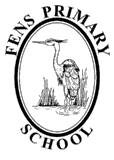 Monitoring / Review of this PolicyThis Online Safety policy has been developed by a committee made up of: Deputy Headteacher /  Senior LeadersOnline Safety CoordinatorStaff – including Teachers, Support Staff, Technical staff, Safeguarding officerGovernorsParents and CarersConsultation with the whole school community has taken place through a range of formal and informal meetings. Monitoring / Review
The school will monitor the impact of the policy using: Logs of reported incidentsMonitoring logs of internet activity (including sites visited) / filtering Internal monitoring data for network activitySurveys / questionnaires of students / pupils parents / carers staffScope of the PolicyThis policy applies to all members of the school community (including staff, students / pupils, volunteers, parents / carers, visitors, community users)  who have access to and are users of school ICT systems, both in and out of the school. This policy supersedes and builds on all of the previous policies  for instance Fens Computing AUP, Computing - Internet and Email, Computing – iPad and iPod, Social Networking Advice. The Education and Inspections Act 2006 empowers Headteachers to such extent as is reasonable, to regulate the behaviour of pupils when they are off the school  site and empowers members of staff to impose disciplinary penalties for inappropriate behaviour. This is pertinent to incidents of cyber-bullying or other Online Safety incidents covered by this policy, which may take place outside of the school, but is linked to membership of the school.  The 2011 Education Act increased these powers with regard to the searching for and of electronic devices and the deletion of data. In the case of both acts, action can only be taken over issues covered by the published Behaviour Policy. The school will deal with such incidents within this policy and associated behaviour and anti-bullying policies and will, where known, inform parents / carers of incidents of inappropriate Online Safety behaviour that take place out of school.Roles and ResponsibilitiesThe following section outlines the online safety roles and responsibilities of individuals and groups within the school: Governors: Governors are responsible for the approval of the Online Safety Policy and for reviewing the effectiveness of the policy. This will be carried out by the Governors receiving regular information about online safety incidents and monitoring reports. A member of the Governing Body has taken on the role of Online Safety Governor.  The role of the Online Safety Governor will include:  regular meetings with the Online Safety Co-ordinatorattendance at Online Safety Group meetingsregular monitoring of online safety incident logsregular monitoring of filtering / change control logsreporting to relevant GovernorsHeadteacher and Senior Leaders:The Headteacher has a duty of care for ensuring the safety (including online safety) of members of the school community, though the day to day responsibility for online safety will be delegated to the Online Safety Co-ordinator.The Headteacher and (at least) another member of the Senior Leadership Team should be aware of the procedures to be followed in the event of a serious online safety allegation being made against a member of staff. (see flow chart on dealing with online safety incidents – included in a later section  – “Responding to incidents of misuse” and relevant Local Authority HR / other relevant body disciplinary procedures).  The Headteacher / Senior Leaders are responsible for ensuring that the Online Safety Coordinator and other relevant staff receive suitable training to enable them to carry out their online safety roles and to train other colleagues, as relevant.  The Headteacher / Senior Leaders will ensure that there is a system in place to allow for monitoring and support of those in school who carry out the internal online safety monitoring role. This is to provide a safety net and also support to those colleagues who take on important monitoring roles. The Senior Leadership Team will receive regular monitoring reports from the Online Safety Co-ordinator.Online Safety Coordinator: leads the Online Safety Grouptakes day to day responsibility for online safety issues and has a leading role in establishing and reviewing  the school online safety policies / documentsensures that all staff are aware of the procedures that need to be followed in the event of an online safety incident taking place. provides training and advice for staff liaises with the Local Authority / relevant bodyliaises with school technical staffreceives reports of online safety incidents and creates a log of incidents to inform future online safety developments,meets regularly with Online Safety Governor  to discuss current issues, review incident logs and filtering / change control logsattends relevant meeting of Governorsreports regularly to Senior Leadership TeamAny incidents will firstly be dealt with by the Class teacher and reported in the correct manner.  In the event of an investigation or  further action to be taken, this will be the responsibility of the Online Safety Co-ordinator/ Headteacher / Senior Leaders or  Designated Safeguarding Lead.Network Manager / Technical staff: The Network Manager  is responsible for ensuring: that the school’s technical infrastructure is secure and is not open to misuse or malicious attackthat the school meets required  online safety technical requirements and any Local Authority Online Safety Policy that may apply. that users may only access the networks and devices through a properly enforced password protection policy, in which passwords are annually changedA second factor fob will be allocated for remote access which is to be used on every occasion.the filtering policy, is applied and updated on a regular basis and that its implementation is not the sole responsibility of any single person.that they keep up to date with online safety technical information in order to effectively carry out their online safety role and to inform and update others as relevant.that the use of the network / internet / remote access / email is regularly monitored in order that any misuse / attempted misuse can be reported to the  Headteacher / Senior Leader; Online Safety Coordinator  for investigation / action.that monitoring software are implemented and updated as agreed in school policies.Teaching and Support StaffAre responsible for ensuring that:they have an up to date awareness of online safety matters and of the current school Online Safety Policy and practicesthey have read, understood and signed the Staff Acceptable Use Policy / Agreement (AUP)they report any suspected misuse or problem to the Headteacher / Senior Leader; Online Safety Coordinator / Safeguarding Officer for investigation / actionall digital communications with students / pupils / parents / carers should be on a professional level and only carried out using official school systemsonline safety issues are embedded in all aspects of the curriculum and other activitiespupils understand and follow the  Online Safety Policy and acceptable use policiespupils have a good understanding of research skills and the need to avoid plagiarism and uphold copyright regulationsthey monitor the use of digital technologies, mobile devices, cameras etc in lessons and other school activities (where allowed) and implement current policies with regard to these devicesin lessons where internet use is pre-planned pupils should be guided to sites checked as suitable for their use and that processes are in place for dealing with any unsuitable material that is found in internet searchesDesignated Safeguarding Lead / Designated Person / OfficerShould be trained in Online Safety issues and be aware of the potential for serious child protection / safeguarding issues to arise from:sharing of personal data access to illegal / inappropriate materialsinappropriate on-line contact with adults / strangerspotential or actual incidents of groomingcyber-bullyingOnline Safety GroupThe Online Safety Group provides a consultative group that has wide representation from the school community, with responsibility for issues regarding online safety and the monitoring the Online Safety Policy including the impact of initiatives.  The group will also be responsible for regular reporting to the Governing Body. Members of the Online Safety Group will assist the Online Safety Coordinator (or other relevant person, as above) with:the production / review / monitoring of the school Online Safety Policy / documents. mapping and reviewing the online safety curricular provision – ensuring relevance, breadth and progressionmonitoring network / internet / incident logsconsulting stakeholders – including parents / carers and the  pupils about the online safety provisionmonitoring improvement actions identified through use of the 360 degree safe self-review toolStudents / Pupils:are responsible for using the school digital technology systems in accordance with the Pupil Acceptable Use Agreement have a good understanding of research skills and the need to avoid plagiarism and uphold copyright regulationsneed to understand the importance of reporting abuse, misuse or access to inappropriate materials and know how to do sowill be expected to know and understand policies on the use of mobile devices and digital cameras. They should also know and understand policies on the taking / use of images and on cyber-bullying.should understand the importance of adopting good online safety practice when using digital technologies out of school and realise that the school’s Online Safety Policy covers their actions out of school, if related to their membership of the schoolParents / Carers Parents / Carers play a crucial role in ensuring that their children understand the need to use the internet / mobile devices in an appropriate way. The school will take every opportunity to help parents understand these issues through parents’ evenings, newsletters, letters, website and information about national / local online safety campaigns / literature.  Parents and carers will be encouraged to support the school in promoting good online safety practice and to follow guidelines on the appropriate use of:digital and video images taken at school eventsaccess to parents’ sections of the website and on-line pupil recordsCommunity UsersCommunity Users who access school systems / website as part of the wider school provision will be expected to sign a Community User AUA before being provided with access to school systems.Policy StatementsEducation – Pupils Whilst regulation and technical solutions are very important, their use must be balanced by educating pupils to take a responsible approach.  The education of pupils in online safety is therefore an essential part of the school’s online safety provision. Children and young people need the help and support of the school to recognise and avoid online safety risks and build their resilience.Online safety should be a focus in all areas of the curriculum and staff should reinforce online safety messages across the curriculum. The online safety curriculum should be broad, relevant and provide progression, with opportunities for creative activities and will be provided in the following ways: A planned online safety curriculum should be provided as part of  Computing / PHSE / other lessons and should be regularly revisited Key online safety messages should be reinforced as part of a planned programme of assemblies and tutorial / pastoral activitiesPupils should be taught in all lessons to be critically aware of the materials / content they access on-line and be guided to validate the accuracy of information.Pupils should be taught to acknowledge the source of information used and to respect copyright when using material accessed on the internetPupils should be supported in building resilience to radicalisation by providing a safe environment for debating controversial issues and helping them to understand how they can influence and participate in decision-making.   Nb. additional duties for schools under the Counter Terrorism and Securities Act 2015 which requires schools to ensure that children are safe from terrorist and extremist material on the internet.Pupils should be helped to understand the need for the pupil Acceptable Use Agreement  and encouraged to adopt safe and responsible use both within and outside school.Staff should act as good role models in their use of digital technologies  the internet and mobile devicesIn lessons where internet use is pre-planned, it is best practice that pupils should be guided to sites checked as suitable for their use and that processes are in place for dealing with any unsuitable material that is found in internet searches. Where pupils are allowed to freely search the internet, staff should be vigilant in monitoring the content of the websites the young people visit. It is accepted that from time to time, for good educational reasons, students may need to research topics (eg racism, drugs, discrimination) that would normally result in internet searches being blocked. In such a situation, staff can request that the Technical Staff (or other relevant designated person) can temporarily remove those sites from the filtered list for the period of study. Any request to do so, should be auditable, with clear reasons for the need.Education – Parents / Carers Many parents and carers have only a limited understanding of online safety risks and issues, yet they play an essential role in the education of their children and in the monitoring / regulation of the children’s on-line behaviours. Parents may underestimate how often children and young people come across potentially harmful and inappropriate material on the internet and may be unsure about how to respond.The school will therefore seek to provide information and awareness to parents and carers through: Curriculum activitiesLetters, newsletters, web siteParents / Carers evenings / sessionsHigh profile events / campaigns e.g. Safer Internet DaySchool websiteReference to the relevant web sites / publications e.g. swgfl.org.uk     www.saferinternet.org.uk/    http://www.childnet.com/parents-and-carersEducation – The Wider Community The school will provide opportunities for local community members of the community to gain from the school’s online safety knowledge and experience. This may be offered through the following:Providing family learning courses in use of new digital technologies, digital literacy and online safetyOnline safety messages targeted towards grandparents and other relatives as well as parents. The school website will provide online safety information for the wider communitySupporting community groups e.g. Early Years Settings, Childminders,  youth / sports / voluntary groups to enhance their Online Safety provision.Education & Training – Staff / VolunteersIt is essential that all staff receive online safety training and understand their responsibilities, as outlined in this policy. Training will be offered as follows:A planned programme of formal online safety training will be made available to staff. This will be regularly updated and reinforced. An audit of the online safety training needs of all staff will be carried out regularly.All new staff should receive online safety training as part of their induction programme, ensuring that they fully understand the school Online Safety Policy and Acceptable Use Agreements.  It is expected that some staff will identify online safety as a training need within the performance management process. The Online Safety Coordinator or the Safeguarding officers will receive regular updates through attendance at external training events (eg from SWGfL / LA / other relevant organisations) and by reviewing guidance documents released by relevant organisations.This Online Safety Policy and its updates will be presented to and discussed by staff in staff meetings / PD days.The Online Safety Coordinator and the Safeguarding Officers will provide advice / guidance / training to individuals as required.Training – Governors Governors should take part in online safety training / awareness sessions, with particular importance for those who are members of any subcommittee / group involved in technology / online safety / health and safety /safeguarding. This may be offered in a number of ways:Attendance at training provided by the Local Authority / National Governors Association / or other relevant organisation (e.g. SWGfL). Participation in school training / information sessions for staff or parents / attendance at assemblies / lessons.Technical – infrastructure / equipment, filtering and monitoring  The school will be responsible for ensuring that the school infrastructure / network is as safe and secure as is reasonably possible and that policies and procedures approved within this policy are implemented.  It will also need to ensure that the relevant people named in the above sections will be effective in carrying out their online safety responsibilities:School technical systems will be managed in ways that ensure that the school meets recommended technical requirementsThere will be regular reviews and audits of the safety and security of school technical systemsServers, wireless systems and cabling must be securely located and physical access restrictedAll users will have clearly defined access rights to school technical systems and devices. All users will be provided with a username and secure password by the School Technician who will keep an up to date record of users and their usernames. Users are responsible for the security of their username and password and will be required to change their password every year.The “administrator” passwords for the school ICT system, used by the Network Manager (or other person) must also be available to the Headteacher or other nominated senior leader and kept in a secure place (eg school safe)The Online Safety Coordinator and technical staff  are responsible for ensuring that software licence logs are accurate and up to date and that regular checks are made to reconcile the number of licences purchased against the number of software installationsInternet access is filtered for all users. Illegal content (child sexual abuse images) is filtered by the broadband or filtering provider by actively employing the Internet Watch Foundation CAIC list.  Content lists are regularly updated and internet use is logged and regularly monitored.  There is a clear process in place to deal with requests for filtering changes (see appendix for more details)Internet filtering should ensure that children are safe from terrorist and extremist material when accessing the internet.  Nb. additional duties for schools under the Counter Terrorism and Securities Act 2015 which requires schools  to ensure that children are safe from terrorist and extremist material on the internet. (see appendix for information on “appropriate filtering”).School technical staff regularly monitor and record the activity of users on the school technical systems and users are made aware of this in the Acceptable Use Agreement. An appropriate system is in place for users to report any actual / potential technical incident / security breach to the relevant person, as agreed). Appropriate security measures are in place to protect the servers, firewalls, routers, wireless systems, work stations, mobile devices etc. from accidental or malicious attempts which might threaten the security of the school systems and data. These are tested regularly. The school infrastructure and individual workstations are protected by up to date virus software.An agreed policy is in place for the provision of temporary access of “guests” (eg trainee teachers, supply teachers, visitors) onto the school systems.An agreed policy is in place  regarding the extent of personal use that users (staff / students / pupils / community users) and their family members are allowed on school devices that may be used out of school. An agreed policy is in place that allows staff to / forbids staff from downloading executable files and installing programmes on school devices. •	An agreed policy is in place regarding the use of removable media (eg memory sticks / CDs / DVDs) by users on school devices. Personal data cannot be sent over the internet or taken off the school site unless safely encrypted or otherwise secured. Mobile Technologies (including BYOD/BYOT)Mobile technology devices may be school owned/provided or personally owned and might include: smartphone, tablet, notebook / laptop or other technology that usually has the capability of utilising the school’s wireless network. The device then has access to the wider internet which may include the other cloud based services such as email and data storage.All users should understand that the primary purpose of the use mobile / personal devices in a school context is educational.  The mobile technologies policy should be consistent with and inter-related to other relevant school polices including but not limited to the Safeguarding Policy, Behaviour Policy, Bullying Policy, Acceptable Use Policy, and policies around theft or malicious damage. Teaching about the safe and appropriate use of mobile technologies should be an integral part of the school’s Online Safety education programme.The school Acceptable Use Agreements for staff, pupils and parents/carers will give consideration to the use of mobile technologiesThe school allows: Aspects to consider and to be included in the Online Safety Policy:School owned / provided devices:Who they will be allocated toWhere, when and how their use is allowed – times / places /  in school / out of schoolIf personal use is allowedLevels of access to networks / internet (as above)Management of devices / installation of apps / changing of settings / monitoringNetwork / broadband capacity Technical support Filtering of devicesAccess to cloud servicesData ProtectionTaking / storage / use of imagesExit processes – what happens to devices / software / apps / stored data if user leaves the schoolLiability for damageStaff trainingPersonal devices:Which users are allowed to use personal mobile devices in school (staff / pupils / students / visitors)Restrictions on where, when and how they may be used in schoolStorage Whether staff will be allowed to use personal devices for school businessLevels of access to networks / internet (as above)Network / broadband capacity Technical support (this may be a clear statement that no technical support is available)Filtering of the internet connection to these devicesData ProtectionThe right to take, examine and search users devices in the case of misuse (England only).Taking / storage / use of imagesLiability for loss/damage or malfunction following access to the network Identification / labelling of personal devices How visitors will be informed about school requirementsHow education about the safe and responsible use of mobile devices is included in the school Online Safety education programmes.Use of digital and video images The development of digital imaging technologies has created significant benefits to learning, allowing staff and students / pupils instant use of images that they have recorded themselves or downloaded from the internet. However, staff, parents / carers and students / pupils need to be aware of the risks associated with publishing digital images on the internet. Such images may provide avenues for cyberbullying to take place. Digital images may remain available on the internet forever and may cause harm or embarrassment to individuals in the short or longer term. It is common for employers to carry out internet searches for information about potential and existing employees. The school will inform and educate users about these risks and will implement policies to reduce the likelihood of the potential for harm: When using digital images, staff should inform and educate students / pupils about the risks associated with the taking, use, sharing, publication and distribution of images. In particular they should recognise the risks attached to publishing their own images on the internet e.g. on social networking sites.Written permission from parents or carers will be obtained before photographs of students / pupils are published on the school website / social media / local pressIn accordance with guidance from the Information Commissioner’s Office, parents / carers are welcome to take videos and digital images of their children at school events for their own personal use (as such use in not covered by the Data Protection Act). To respect everyone’s privacy and in some cases protection, these images should not be published / made publicly available on social networking sites, nor should parents / carers comment on any activities involving other students / pupils in the digital / video images. Staff and volunteers are allowed to take digital / video images to support educational aims, but must follow school policies concerning the sharing, distribution and publication of those images. Those images should only be taken on school  equipment, the personal equipment of staff should not be used for such purposes.Care should be taken when taking digital / video images that students / pupils are appropriately dressed and are not participating in activities that might bring the individuals or the school into disrepute. Students / pupils must not take, use, share, publish or distribute images of others without their permission Photographs published on the website, or elsewhere that include students / pupils will be selected carefully and will comply with good practice guidance on the use of such images.Pupils’ full names will not be used anywhere on a website or blog, particularly in association with photographs.	Pupil’s work can only be published with the permission of the pupil and parents or carers. Data ProtectionPersonal data will be recorded, processed, transferred and made available according to the Data Protection Act 1998 which states that personal data must be:Fairly and lawfully processedProcessed for limited purposesAdequate, relevant and not excessiveAccurateKept no longer than is necessaryProcessed in accordance with the data subject’s rightsSecureOnly transferred to others with adequate protection.Following a number of “high profile” losses of personal data by public organisations, schools are likely to be subject to greater scrutiny in their care and use of personal data. A School Personal Data template is available in the appendices to this document.  The school must ensure that:It will hold the minimum personal data necessary to enable it to perform its function and it will not hold it for longer than necessary for the purposes it was collected for. Every effort will be made to ensure that data held is accurate, up to date and that inaccuracies are corrected without unnecessary delay. All personal data will be fairly obtained in accordance with the “Privacy Notice” and lawfully processed in accordance with the “Conditions for Processing”. (see Privacy Notice section in the appendix)It has a Data Protection Policy (see appendix for template policy)It is registered as a Data Controller for the purposes of the Data Protection Act (DPA)Responsible persons are appointed / identified -  Senior Information Risk Officer (SIRO) and Information Asset Owners (IAOs)Risk assessments are carried outIt has clear and understood arrangements for the security, storage and transfer of personal dataData subjects have rights of access and there are clear procedures for this to be obtainedThere are clear and understood policies and routines for the deletion and disposal of dataThere is a policy for reporting, logging, managing and recovering from information risk incidentsThere are clear Data Protection clauses in all contracts where personal data may be passed to third partiesThere are clear policies about the use of cloud storage which ensure that such data transfer / storage meets the requirements laid down by the Information Commissioner’s Office. At all times take care to ensure the safe keeping of personal data, minimising the risk of its loss or misuse.Use personal data only on secure password protected computers and other devices, ensuring that they are properly “logged-off” at the end of any session in which they are using personal data.Transfer data using encryption and secure password protected devices.When personal data is stored on any portable computer system, memory stick or any other removable media:the data must be encrypted and password protected the device must be password protectedthe device must offer approved virus and malware checking software the data must be securely deleted from the device, in line with school policy (below) once it has been transferred or its use is complete CommunicationsA wide range of rapidly developing communications technologies has the potential to enhance learning. The following table shows how the school currently considers the benefit of using these technologies for education outweighs their risks / disadvantages:When using communication technologies the school considers the following as good practice:The official school email service may be regarded as safe and secure and is monitored. Users should be aware that email communications are monitored.  Staff and students / pupils should therefore use only the school email service to communicate with others when in school, or on school systems (e.g. by remote access).Users must immediately report, to the nominated person – in accordance with the school policy, the receipt of any communication that makes them feel uncomfortable, is offensive, discriminatory, threatening or bullying in nature and must not respond to any such communication.  Any digital communication between staff and students / pupils or parents / carers (email, social media, chat, blogs, etc) must be professional in tone and content. These communications may only take place on official (monitored) school systems. Personal email addresses, text messaging or social media must not be used for these communications.Whole class / group email addresses may be used at KS1, while  pupils at KS2 and above will be provided with individual school email addresses for educational use. Students / pupils should be taught about online safety issues, such as the risks attached to the sharing of personal details. They should also be taught strategies to deal with inappropriate communications and be reminded of the need to communicate appropriately when using digital technologies.Personal information should not be posted on the school website and only official email addresses should be used to identify members of staff. Social Media - Protecting Professional IdentityAll schools and local authorities have a duty of care to provide a safe learning environment for pupils and staff.  Schools and local authorities could be held responsible, indirectly for acts of their employees in the course of their employment.  Staff members who harass, cyberbully, discriminate on the grounds of sex, race or disability or who defame a third party may render the school or local authority liable to the injured party.   Reasonable steps to prevent predictable harm must be in place. The school provides the following measures to ensure reasonable steps are in place to minimise risk of harm to pupils, staff and the school through:Ensuring that personal information is not published Training is provided including: acceptable use; social media risks; checking of settings; data protection; reporting issues.   Clear reporting guidance, including responsibilities, procedures and sanctionsRisk assessment, including legal riskSchool staff should ensure that:No reference should be made in social media to students / pupils, parents / carers or school  staff They do not engage in online discussion on personal matters relating to members of the school community Personal opinions should not be attributed to the school or local authoritySecurity settings on personal social media profiles are regularly checked to minimise risk of loss of personal informationWhen official school social media accounts are established there should be:A process for approval by senior leadersClear processes for the administration and monitoring of these accounts – involving at least two members of staffA code of behaviour for users of the accounts, including Systems for reporting and dealing with abuse and misuseUnderstanding of how incidents may be dealt with under school disciplinary proceduresPersonal Use:Personal communications are those made via a personal social media accounts. In all cases, where a personal account is used which associates itself with the school or impacts on the school, it must be made clear that the member of staff is not communicating on behalf of the school with an appropriate disclaimer. Such personal communications are within the scope of this policyPersonal communications which do not refer to or impact upon the school are outside the scope of this policyWhere excessive personal use of social media in school is suspected, and considered to be interfering with relevant duties, disciplinary action may be taken The school permits reasonable and appropriate access to private social media sitesMonitoring of Public Social MediaAs part of active social media engagement, it is considered good practice to pro-actively monitor the Internet for public postings about the school (SWGfL – Boost software).The school should effectively respond to social media comments made by others according to a defined policy or processThe school’s use of social media for professional purposes will be checked regularly by the senior risk officer and Online Safety Group to ensure compliance with the school policies. Unsuitable / inappropriate activitiesSome internet activity e.g. accessing child abuse images or distributing racist material is illegal and would obviously be banned from school and all other technical systems. Other activities e.g. cyber-bullying would be banned and could lead to criminal prosecution. There are however a range of activities which may, generally, be legal but would be inappropriate in a school context, either because of the age of the users or the nature of those activities. The school believes that the activities referred to in the following section would be inappropriate in a school context and that users, as defined below, should not engage in these activities in / or outside the school when using school equipment or systems. The school policy restricts usage as follows:Responding to incidents of misuseThis guidance is intended for use when staff need to manage incidents that involve the use of online services. It encourages a safe and secure approach to the management of the incident. Incidents might involve illegal or inappropriate activities (see “User Actions” above). Illegal Incidents If there is any suspicion that the web site(s) concerned may contain child abuse images, or if there is any other suspected illegal activity, refer to the right hand side of the Flowchart (below and appendix) for responding to online safety incidents and report immediately to the police. 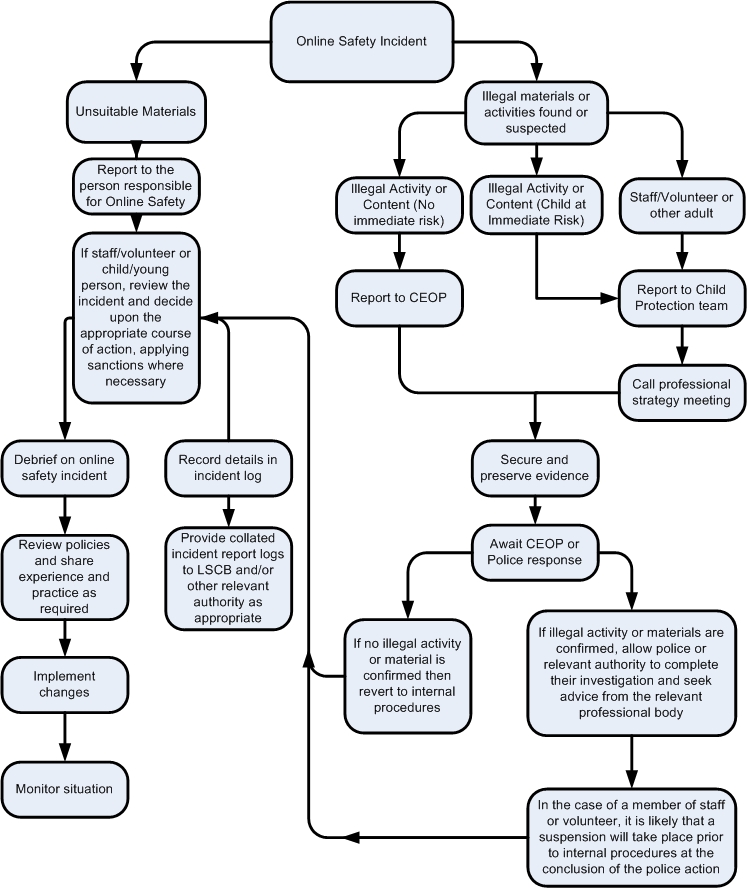 Other IncidentsIt is hoped that all members of the school community will be responsible users of digital technologies, who understand and follow school policy. However, there may be times when infringements of the policy could take place, through careless or irresponsible or, very rarely, through deliberate misuse.  In the event of suspicion, all steps in this procedure should be followed:Have more than one senior member of staff / volunteer involved in this process. This is vital to protect individuals if accusations are subsequently reported.Conduct the procedure using a designated computer that will not be used by young people and if necessary can be taken off site by the police should the need arise. Use the same computer for the duration of the procedure.It is important to ensure that the relevant staff should have appropriate internet access to conduct the procedure, but also that the sites and content visited are closely monitored and recorded (to provide further protection). Record the URL of any site containing the alleged misuse and describe the nature of the content causing concern. It may also be necessary to record and store screenshots of the content on the machine being used for investigation. These may be printed, signed  and attached to the form (except in the case of images of child sexual abuse – see below)Once this has been completed and fully investigated the group will need to judge whether this concern has substance or not. If it does then appropriate action will be required and could include the following:Internal response or discipline proceduresInvolvement by Local Authority or national / local organisation (as relevant). Police involvement and/or actionIf content being reviewed includes images of Child abuse then the monitoring should be halted and referred to the Police immediately. Other instances to report to the police would include:incidents of ‘grooming’ behaviourthe sending of obscene materials to a childadult material which potentially breaches the Obscene Publications Actcriminally racist materialpromotion of terrorism or extremismother criminal conduct,  activity or materialsIsolate the computer in question as best you can. Any change to its state may hinder a later police investigation.It is important that all of the above steps are taken as they will provide an evidence trail for the school and possibly the police and demonstrate that visits to these sites were carried out for safeguarding purposes. The completed form should be retained by the group for evidence and reference purposes.School Actions & Sanctions It is more likely that the school will need to deal with incidents that involve inappropriate rather than illegal misuse. It is important that any incidents are dealt with as soon as possible in a proportionate manner, and that members of the school community are aware that incidents have been dealt with. It is intended that incidents of misuse will be dealt with through normal behaviour / disciplinary procedures as follows: AppendixCopies of the more detailed template policies and agreements, are contained in the appendix.AcknowledgementsSWGfL would like to acknowledge a range of individuals and organisations whose policies, documents, advice and guidance have contributed to the development of this School Online Safety Policy Template and of the 360 degree safe Online Safety Self Review Tool:Members of the SWGfL Online Safety Group Avon and Somerset PoliceRepresentatives of SW Local AuthoritiesPlymouth University Online SafetyNEN / Regional Broadband GridsCopyright of these Template Policies is held by SWGfL.  Schools / Academies and other educational institutions are permitted free use of the Template Policies for the purposes of policy writing, review and development.  Any person or organisation wishing to use the document for other purposes should seek consent from SWGfL (esafety@swgfl.org.uk) and acknowledge its use. Every effort has been made to ensure that the information included in this document is accurate, as at the date of publication in April 2016.  However, SWGfL cannot guarantee its accuracy, nor can it accept liability in respect of the use of the material.© South West Grid for Learning Trust Ltd 2016AppendicesStudent / Pupil Acceptable Use Agreement Template – for older students / pupils	37Student / Pupil Acceptable Use Policy Agreement Template – for younger pupils (Foundation / KS1)	42Parent / Carer Acceptable Use Agreement Template	43Use of Digital / Video Images	45Use of Cloud Systems Permission Form	46Use of Biometric Systems	48Student / Pupil Acceptable Use Agreement	49Staff (and Volunteer) Acceptable Use Policy Agreement Template	49Acceptable Use Agreement for Community Users Template	53Responding to incidents of misuse – flow chart	55Record of reviewing devices / internet sites (responding to incidents of misuse)	56Reporting Log	57Training Needs Audit Log	58School Technical Security Policy Template (including filtering and passwords)	59Filtering	64School Personal Data Handling Policy Template	69Appendix - DfE Guidance on the wording of the Privacy Notice	82School Policy Template: Electronic Devices  - Searching & Deletion	84Policy Statements	87Mobile Technologies Template Policy (inc. BYOD/BYOT)	92Social Media Template Policy	97School Policy Template – Online Safety Group Terms of Reference	104Legislation	107Links to other organisations or documents	112Glossary of Terms	115Pupil Acceptable Use Agreement – for older students / pupils School PolicyDigital technologies have become integral to the lives of children and young people, both within schools and outside school. These technologies are powerful tools, which open up new opportunities for everyone. These technologies can stimulate discussion, promote creativity and stimulate awareness of context to promote effective learning. Young people should have an entitlement to safe internet access at all times. This Acceptable Use Agreement is intended to ensure:that young people will be responsible users and stay safe while using the internet and other digital  technologies for educational, personal and recreational use. that school systems and users are protected from accidental or deliberate misuse that could put the security of the systems and will have good access to digital technologies to enhance their learning and will, in return, expect the pupils to agree to be responsible users.Acceptable Use Policy Agreement I understand that I must use school systems in a responsible way, to ensure that there is no risk to my safety or to the safety and security of the systems and other users.For my own personal safety:I understand that the school will monitor my use of the systems, devices and digital communications.I will keep my username and password safe and secure – I will not share it, nor will I try to use any other person’s username and password. I understand that I should not write down or store a password where it is possible that someone may steal it. I will be aware of “stranger danger”, when I am communicating on-line. I will not disclose or share personal information about myself or others when on-line (this could include names, addresses, email addresses, telephone numbers, age, gender, educational details, financial details etc )If I arrange to meet people off-line that I have communicated with on-line, I will do so in a public place and take an adult with me.I will immediately report any unpleasant or inappropriate material or messages or anything that makes me feel uncomfortable when I see it on-line.  I understand that everyone has equal rights to use technology as a resource and:I understand that the school  systems and devices are primarily intended for educational use and that I will not use them for personal or recreational use unless I have permission. I will not try (unless I have permission) to make large downloads or uploads that might take up internet capacity and prevent other users from being able to carry out their work. I will not use the school  systems or devices for on-line gaming, on-line gambling, internet shopping, file sharing, or video broadcasting (eg YouTube), unless I have permission of a member of staff to do so.I will act as I expect others to act toward me:I will respect others’ work and property and will not access, copy, remove or otherwise alter any other user’s files, without the owner’s knowledge and permission. I will be polite and responsible when I communicate with others, I will not use strong, aggressive or inappropriate language and I appreciate that others may have different opinions. I will not take or distribute images of anyone without their permission. I recognise that the school has a responsibility to maintain the security and integrity of the technology it offers me and to ensure the smooth running of the school: I will not use my own personal devices (mobile phones / USB devices etc) in school.I understand the risks and will not try to upload, download or access any materials which are illegal or inappropriate or may cause harm or distress to others, nor will I try to use any programmes or software that might allow me to bypass the filtering / security systems in place to prevent access to such materials.I will immediately report any damage or faults involving equipment or software, however this may have happened.I will not open any hyperlinks in emails or any attachments to emails, unless I know and trust the person / organisation who sent the email, or if I have any concerns about the validity of the email (due to the risk of the attachment containing viruses or other harmful programmes) I will not install or attempt to install or store programmes of any type on any school device, nor will I try to alter computer settings. I will only use social media sites with permission. When using the internet for research or recreation, I recognise that:I should ensure that I have permission to use the original work of others in my own workWhere work is protected by copyright, I will not try to download copies (including music and videos)When I am using the internet to find information, I should take care to check that the information that I access is accurate, as I understand that the work of others may not be truthful and may be a deliberate attempt to mislead me. I understand that I am responsible for my actions, both in and out of school:I understand that the school also has the right to take action against me if I am involved in incidents of  inappropriate behaviour, that are covered in this agreement, when I am out of school and where they involve my membership of the school community (examples would be cyber-bullying, use of images or personal information). I understand that if I fail to comply with this Acceptable Use Policy Agreement, I will be subject to disciplinary action.  This may include loss of access to the school network / internet, detentions, suspensions, contact with parents and in the event of illegal activities involvement of the police.Please complete the sections on the next page to show that you have read, understood and agree to the rules included in the Acceptable Use Agreement. If you do not sign and return this agreement, access will not be granted to school systems and devices.Pupil Acceptable Use Agreement Form This form relates to the pupil Acceptable Use Agreement, to which it is attached. Please complete the sections below to show that you have read, understood and agree to the rules included in the Acceptable Use Agreement. If you do not sign and return this agreement, access will not be granted to school systems.I have read and understand the above and agree to follow these guidelines when:I use the school systems and devices (both in and out of school) I use my own devices in the school (when allowed) e.g. mobile phones, gaming devices USB devices, cameras etc.I use my own equipment out of the school in a way that is related to me being a member of this school  eg communicating with other members of the school, accessing school email, websites etc.Name of Student / Pupil:									Group / Class:											Signed:												Date:												Pupil Acceptable Use Policy Agreement – for younger pupils (Foundation / KS1)This is how we stay safe when we use computers:I will ask a teacher or suitable adult if I want to use the computers / tabletsI will only use activities that a teacher or suitable adult has told or allowed me to useI will take care of the computer and other equipmentI will ask for help from a teacher or suitable adult if I am not sure what to do or if I think I have done something wrongI will tell a teacher or suitable adult if I see something that upsets me on the screenI know that if I break the rules I might not be allowed to use a computer / tabletSigned (child):							Signed (parent):						Parent / Carer Acceptable Use Agreement Digital technologies have become integral to the lives of children and young people, both within schools and outside school. These technologies provide powerful tools, which open up new opportunities for everyone. They can stimulate discussion, promote creativity and stimulate awareness of context to promote effective learning. Young people should have an entitlement to safe internet access at all times. This Acceptable Use Policy is intended to ensure:that young people will be responsible users and stay safe while using the internet and other communications technologies for educational, personal and recreational use. that school systems and users are protected from accidental or deliberate misuse that could put the security of the systems and users at risk.that parents and carers are aware of the importance of online safety and are involved in the education and guidance of young people with regard to their on-line behaviour. The school will try to ensure that pupils will have good access to digital technologies to enhance their learning and will, in return, expect the pupils to agree to be responsible users. A copy of the Pupil Acceptable Use Policy is attached to this permission form, so that parents / carers will be aware of the school expectations of the young people in their care. Parents are requested to sign the permission form below to show their support of the school in this important aspect of the school’s work. Parent / Carer Permission FormParent / Carers Name:						Student / Pupil Name:							As the parent / carer of the above pupils, I give permission for my son / daughter to have access to the internet and to ICT systems at school. (KS2)I know that my son / daughter has signed an Acceptable Use Agreement and has received, or will  receive, online safety education to help them understand the importance of safe use of technology and the internet – both in and out of school. (KS1)I understand that the school has discussed the Acceptable Use Agreement with my son / daughter and that they have  received, or will  receive, online safety education to help them understand the importance of safe use of technology and the internet  – both in and out of school. I understand that the school will take every reasonable precaution, including monitoring and filtering systems, to ensure that young people will be safe when they use the internet and systems. I also understand that the school cannot ultimately be held responsible for the nature and content of materials accessed on the internet and using mobile technologies. I understand that my son’s / daughter’s activity on the systems will be monitored and that the school will contact me if they have concerns about any possible breaches of the Acceptable Use Policy. I will encourage my child to adopt safe use of the internet and digital technologies at home and will inform the school if I have concerns over my child’s online safety.Signed:							Date:							Use of Digital / Video ImagesThe use of digital / video images plays an important part in learning activities. Pupils and members of staff may use digital cameras to record evidence of activities in lessons and out of school.  These images may then be used in presentations in subsequent lessons.Images may also be used to celebrate success through their publication in newsletters, on the school website and occasionally in the public media.The school will comply with the Data Protection Act and request parents / carers permission before taking images of members of the school.  We will also ensure that when images are published that the young people cannot be identified by the use of their names.In accordance with guidance from the Information Commissioner’s Office, parents / carers are welcome to take videos and digital images of their children at school events for their own personal use (as such use in not covered by the Data Protection Act). To respect everyone’s privacy and in some cases protection, these images should not be published / made publicly available on social networking sites, nor should parents / carers comment on any activities involving other pupils in the digital / video images.Parents / carers are requested to sign the permission form below to allow the school to take and use images of their children and for the parents / carers to agree  Digital / Video Images Permission FormParent / Carers Name:						Student / Pupil Name:							Signed:									Date:									Use of Cloud Systems Permission FormThe school may use Google Apps for Education for pupils and staff. This permission form describes the tools and pupil responsibilities for using these services. The following services are available to each pupil and hosted by Google as part of the school’s online presence in Google Apps for Education:Mail - an individual email account for school use managed by the schoolCalendar - an individual calendar providing the ability to organize schedules, daily activities, and assignments Docs - a word processing, spreadsheet, drawing, and presentation toolset that is very similar to Microsoft Office Sites - an individual and collaborative website creation toolUsing these tools, pupils collaboratively create, edit and share files and websites for school related projects and communicate via email with other pupils / students and members of staff.  These services are entirely online and available 24/7 from any Internet-connected computer.  Examples of student use include showcasing class projects, building an electronic portfolio of school learning experiences, and working in small groups on presentations to share with others. The school believes that use of the tools significantly adds to your child’s educational experience.As part of the Google terms and conditions we are required to seek your permission for your child to have a Google Apps for Education account:Parent / Carers Name:						Student / Pupil Name:							Signed:									Date:									Staff (and Volunteer) Acceptable Use Policy Agreement TemplateSchool PolicyNew technologies have become integral to the lives of children and young people in today’s society, both within schools and in their lives outside school. The internet and other digital information and communications technologies are powerful tools, which open up new opportunities for everyone. These technologies can stimulate discussion, promote creativity and stimulate awareness of context to promote effective learning. They also bring opportunities for staff to be more creative and productive in their work.  All users should have an entitlement to safe access to the internet and digital technologies at all times. This Acceptable Use Policy is intended to ensure:that staff and volunteers will be responsible users and stay safe while using the internet and other communications technologies for educational, personal and recreational use. that school / academy systems and users are protected from accidental or deliberate misuse that could put the security of the systems and users at risk. that staff are protected from potential risk in their use of technology in their everyday work. The school will try to ensure that staff and volunteers will have good access to digital technology to enhance their work, to enhance learning opportunities for students / pupils learning and will, in return, expect staff and volunteers to agree to be responsible users.Acceptable Use Policy Agreement I understand that I must use school systems in a responsible way, to ensure that there is no risk to my safety or to the safety and security of the systems and other users. I recognise the value of the use of digital technology for enhancing learning and will ensure that pupils receive opportunities to gain from the use of digital technology. I will, where possible, educate the young people in my care in the safe use of digital technology and embed online safety in my work with young people. For my professional and personal safety:I understand that the school will monitor my use of the school digital technology and communications systems.I understand that the rules set out in this agreement also apply to use of these technologies (e.g. laptops, email, etc.) out of school, and to the transfer of personal data (digital or paper based) out of school I understand that the school digital technology systems are primarily intended for educational use and that I will only use the systems for personal or recreational use within the policies and rules set down by the school. I will not disclose my username or password to anyone else, nor will I try to use any other person’s username and password. I understand that I should not write down or store a password where it is possible that someone may steal it.I will immediately report any illegal, inappropriate or harmful material or incident; I become aware of, to the appropriate person. I will be professional in my communications and actions when using school ICT systems:I will not access, copy, remove or otherwise alter any other user’s files, without their express permission.I will communicate with others in a professional manner, I will not use aggressive or inappropriate language and I appreciate that others may have different opinions. I will ensure that when I take and / or publish images of others I will do so with their permission and in accordance with the school’s policy on the use of digital / video images. I will not use my personal equipment to record these images, unless I have permission to do so. Where these images are published (eg on the school website) it will not be possible to identify by name, or other personal information, those who are featured. I will only use social networking sites in school in accordance with the school’s policies. I will only communicate with students / pupils and parents / carers using official school systems. Any such communication will be professional in tone and manner.I will not engage in any on-line activity that may compromise my professional responsibilities.The school and the local authority have the responsibility to provide safe and secure access to technologies and ensure the smooth running of the school:When I use my mobile devices (laptops / tablets / mobile phones / USB devices etc) in school, I will follow the rules set out in this agreement, in the same way as if I was using school equipment.  I will also follow any additional rules set by the school  about such use. I will ensure that any such devices are protected by up to date anti-virus software and are free from viruses.I will not use personal email addresses on the school ICT systems. I will not open any hyperlinks in emails or any attachments to emails, unless the source is known and trusted , or if I have any concerns about the validity of the email (due to the risk of the attachment containing viruses or other harmful programmes)I will ensure that my data is regularly backed up, in accordance with relevant school policies. I will not try to upload, download or access any materials which are illegal (child sexual abuse images, criminally racist material, adult pornography covered by the Obscene Publications Act) or inappropriate or may cause harm or distress to others. I will not try to use any programmes or software that might allow me to bypass the filtering / security systems in place to prevent access to such materials.I will not try (unless I have permission) to make large downloads or uploads that might take up internet capacity and prevent other users from being able to carry out their work. I will not install or attempt to install programmes of any type on a machine, or store programmes on a computer, nor will I try to alter computer settings, unless this is allowed in school policies. I will not disable or cause any damage to school equipment, or the equipment belonging to others.I will only transport, hold, disclose or share personal information about myself or others, as outlined in the School / LA Personal Data Policy (or other relevant policy). Where digital personal data is transferred outside the secure local network, it must be encrypted. Paper based Protected and Restricted data must be held in lockable storage.I understand that data protection policy requires that any staff or pupil data to which I have access, will be kept private and confidential, except when it is deemed necessary that I am required by law or by school policy to disclose such information to an appropriate authority. I will immediately report any damage or faults involving equipment or software, however this may have happened.When using the internet in my professional capacity or for school sanctioned personal use:I will ensure that I have permission to use the original work of others in my own workWhere work is protected by copyright, I will not download or distribute copies (including music and videos).I understand that I am responsible for my actions in and out of the school :I understand that this Acceptable Use Policy applies not only to my work and use of school  digital technology equipment in school, but also applies to my use of school systems and equipment off the premises and my use of personal equipment on the premises or in situations related to my employment by the school.I understand that if I fail to comply with this Acceptable Use Policy Agreement, I could be subject to disciplinary action.  This could include a warning, a suspension, referral to Governors and / or the Local Authority and in the event of illegal activities the involvement of the police. I have read and understand the above and agree to use the school digital technology systems (both in and out of school) and my own devices (in school and when carrying out communications related to the school)  within these guidelines. Staff / Volunteer Name:							Signed:									Date:									Acceptable Use Agreement for Community Users TemplateThis Acceptable Use Agreement is intended to ensure:that community users of school digital technologies will be responsible users and stay safe while using these systems and devicesthat school systems, devices and users are protected from accidental or deliberate misuse that could put the security of the systems and users at risk. that users are protected from potential risk in their use of these systems and devicesAcceptable Use Agreement I understand that I must use school systems and devices in a responsible way, to ensure that there is no risk to my safety or to the safety and security of the systems, devices and other users. This agreement will also apply to any personal devices that I bring into the school:I understand that my use of school systems and devices and digital communications will be monitoredI will not use a personal device that I have brought into school for any activity that would be inappropriate in a school setting.I will not try to upload, download or access any materials which are illegal (child sexual abuse images, criminally racist material, adult pornography covered by the Obscene Publications Act) or inappropriate or may cause harm or distress to others. I will not try to use any programmes or software that might allow me to bypass the filtering / security systems in place to prevent access to such materials.I will immediately report any illegal, inappropriate or harmful material or incident, I become aware of, to the appropriate person.  I will not access, copy, remove or otherwise alter any other user’s files, without permission. I will ensure that if I take and / or publish images of others I will only do so with their permission. I will not use my personal equipment to record these images, without permission. If images are published it will not be possible to identify by name, or other personal information, those who are featured. I will not publish or share any information I have obtained whilst in the school on any personal website, social networking site or through any other means, unless I have permission from the school. I will not, without permission, make large downloads or uploads that might take up internet capacity and prevent other users from being able to carry out their work. I will not install or attempt to install programmes of any type on a school device, nor will I try to alter computer settings, unless I have permission to do so. I will not disable or cause any damage to school equipment, or the equipment belonging to others. I will immediately report any damage or faults involving equipment or software, however this may have happened.I will ensure that I have permission to use the original work of others in my own work.Where work is protected by copyright, I will not download or distribute copies (including music and videos).I understand that if I fail to comply with this Acceptable Use  Agreement, the school  has the right to remove my access to school systems / devices. I have read and understand the above and agree to use the school digital technology systems (both in and out of school) and my own devices (in school and when carrying out communications related to the school) within these guidelines.Name:									Signed:									Date:									Responding to incidents of misuse – flow chartRecord of reviewing devices / internet sites (responding to incidents of misuse)Group:												Date:												Reason for investigation:																																													Details of first reviewing personName:									Position:								Signature:								Details of second reviewing personName:									Position:								Signature:								Name and location of computer used for review (for web sites)Conclusion and Action proposed or takenSchool Technical Security Policy (including filtering and passwords)IntroductionEffective technical security depends not only on technical measures, but also on appropriate policies and procedures and on good user education and training. The school will be responsible for ensuring that the school infrastructure / network is as safe and secure as is reasonably possible and that:users can only access data to which they have right of accessno user should be able to access another’s files (other than that allowed for monitoring purposes within the school’s policies). access to personal data is securely controlled in line with the school’s personal data policylogs are maintained of access by users and of their actions while users of the system there is effective guidance and training for usersthere are regular reviews and audits of the safety and security of school computer systemsthere is oversight from senior leaders and these have impact on policy and practice.ResponsibilitiesThe management of technical security will be the responsibility of the Technician.Technical Security Policy statementsThe school will be responsible for ensuring that the school infrastructure / network is as safe and secure as is reasonably possible and that policies and procedures approved within this policy are implemented.  It will also need to ensure that the relevant people receive guidance and training and will be effective in carrying out their responsibilities:School technical systems will be managed in ways that ensure that the school meets recommended technical requirements There will be regular reviews and audits of the safety and security of school technical systemsServers, wireless systems and cabling must be securely located and physical access restrictedAppropriate security measures are in place to protect the servers, firewalls, switches, routers, wireless systems, work stations, mobile devices etc. from accidental or malicious attempts which might threaten the security of the school systems and data.Responsibilities for the management of technical security are clearly assigned to appropriate and well trained staff.All users will have clearly defined access rights to school technical systems.  Details of the access rights available to groups of users will be recorded by the Technician and will be reviewed, at least annually, by the Online Safety Group.Users will be made responsible for the security of their username and password must not allow other users to access the systems using their log on details and must immediately report any suspicion or evidence that there has been a breach of security. The Technician is responsible for ensuring that software licence logs are accurate and up to date and that regular checks are made to reconcile the number of licences purchased against the number of software installations.Mobile device security and management procedures are in place.School technical staff regularly monitor and record the activity of users on the school technical systems and users are made aware of this in the Acceptable Use Agreement. Remote management tools are used by staff to control workstations and view users activityAn appropriate system is in place for users to report any actual / potential technical incident to the Online Safety Coordinator /  Technician (or other relevant person, as agreed). 	This process is through a web-link logging system. An agreed policy is in place for the provision of temporary access of “guests” (e.g. trainee teachers, supply teachers, visitors) onto the school system. The Acceptable User Policy is to be read and signed before the “guest” will receive a password.An agreed policy is in place regarding the downloading of executable files and the installation of programmes on school devices by usersAn agreed policy is in place regarding the extent of personal use that users (staff / students / pupils / community users) and their family members are allowed on school devices that may be used out of school.  An agreed policy is in place regarding the use of removable media (eg memory sticks / CDs / DVDs) by users on school devices.The school infrastructure and individual workstations are protected by up to date software to protect against malicious threats from viruses, worms, trojans etcPersonal data cannot be sent over the internet or taken off the school site unless safely encrypted or otherwise secured. Password SecurityA safe and secure username / password system is essential if the above is to be established and will apply to all school technical systems, including networks, devices, email.Policy StatementsAll users will have clearly defined access rights to school technical systems and devices. Details of the access rights available to groups of users will be recorded by the Technician (or other person) and will be reviewed, at least annually, by the Online Safety Group (or other group). All school networks and systems will be protected by secure passwords that are regularly changed The “master / administrator” passwords for the school systems, used by the technical staff must also be available to the Headteacher or other nominated senior leader and kept in a secure place eg school safe. Consideration should also be given to using two factor  authentication for such accounts.All users (adults and young people) will have responsibility for the security of their username and password must not allow other users to access the systems using their log on details and must immediately report any suspicion or evidence that there has been a breach of security.Passwords for new users, and replacement passwords for existing users will be allocated by the Technician / Online Safety Coordinator.   Any changes carried out must be notified to the manager of the password security policy (above).Passwords for new users and replacement passwords for existing users will be issued through an automated process.Users will change their passwords at regular intervals – as described in the staff and  pupil sections below.Where passwords are set / changed manually requests for password changes should be authenticated by  to ensure that the new password can only be passed to the genuine user Staff PasswordsAll staff users will be provided with a username and password by the Technician who  will keep an up to date record of users and their usernames.the password should be a minimum of 8 characters long and must include three of – uppercase character, lowercase character, number, special charactersmust not include proper names or any other personal information about the user that might be known by othersthe account should be “locked out” following six successive incorrect log-on attemptstemporary passwords e.g. used with new user accounts or when users have forgotten their passwords, shall be enforced to change immediately upon the next account log-onpasswords shall not be displayed on screen, and shall be securely hashed (use of one-way encryption) passwords should be different for different accounts, to ensure that other systems are not put at risk if one is compromised and should be different for systems used inside and outside of schoolshould be changed at least every 60 to 90 days should not re-used for 6 months and be significantly different from previous passwords created by the same user. The last four passwords cannot be re-used.Pupil PasswordsAll users (at KS2 and above) will be provided with a username and password by the Technician who will keep an up to date record of users and their usernames.Users will be required to change their password every 90 days Pupils will be taught the importance of password securityThe complexity (i.e. minimum standards) will be set with regards to the cognitive ability of the children.Training / AwarenessMembers of staff will be made aware of the school’s password policy:at inductionthrough the school’s online safety policy and password security policythrough the Acceptable Use AgreementPupils will be made aware of the school’s password policy:in lessons (Computing LTP)through the Acceptable Use AgreementAudit / Monitoring / Reporting / ReviewThe responsible person/s Online Safety Coordinator/Technician will ensure that full records (manual or automated) are kept of:User Ids and requests for password changesUser log-insSecurity incidents related to this policyFiltering IntroductionThe filtering of internet content provides an important means of preventing users from accessing material that is illegal or is inappropriate in an educational context.  The filtering system cannot, however, provide a 100% guarantee that it will do so, because the content on the web changes dynamically and new technologies are constantly being developed. It is important, therefore, to understand that filtering is only one element in a larger strategy for online safety and acceptable use.  It is important that the school has a filtering policy to manage the associated risks and to provide preventative measures which are relevant to the situation in this school. ResponsibilitiesThe responsibility for the management of the school’s filtering policy will be held by Headteacher / Senior Leadership / Online Safety Coordinator / Technician.   They will manage the school filtering, in line with this policy and will keep records / logs of changes and of breaches of the filtering systems.To ensure that there is a system of checks and balances and to protect those responsible, changes to the school filtering service must.be logged in change control logs – Computer Suitebe reported to a second responsible person – Senior Leadership.either... be reported to and authorised by a second responsible person prior to changes being made or... be reported to a second responsible person every 6 months in the form of an audit of the change control logsbe reported to the Online Safety Group every 6 months in the form of an audit of the change control logsAll users have a responsibility to report immediately to the Online Safety Coordinator any infringements of the school’s filtering policy of which they become aware or any sites that are accessed, which they believe should have been filtered. Users must not attempt to use any programmes or software that might allow them to bypass the filtering / security systems in place to prevent access to such materials.Policy StatementsInternet access is filtered for all users. Differentiated internet access is available for staff and customised filtering changes are managed by the school.  Illegal content is filtered by the broadband or filtering provider by actively employing the Internet Watch Foundation CAIC list and other illegal content lists. Filter content lists are regularly updated and internet use is logged and frequently monitored. The monitoring process alerts the school to breaches of the filtering policy, which are then acted upon.  There is a clear route for reporting and managing changes to the filtering system. Where personal mobile devices are allowed internet access through the school network, filtering will be applied that is consistent with school practice.Either - The school maintains and supports the managed filtering service provided by the Internet Service Provider In the event of the technical staff needing to switch off the filtering for any reason, or for any user, this must be logged and carried out by a process that is agreed by the Headteacher (or other nominated senior leader). Mobile devices that access the school internet connection (whether school or personal devices) will be subject to the same filtering standards as other devices on the school systemsAny filtering issues should be reported immediately to the filtering provider. Requests from staff for sites to be removed from the filtered list will be considered by the Headteacher and  Senior Leadership.   If the request is agreed, this action will be recorded and logs of such actions shall be reviewed regularly by the Online Safety Group. Education / Training / AwarenessPupils will be made aware of the importance of filtering systems through the online safety education programme.  They will also be warned of the consequences of attempting to subvert the filtering system.Staff users will be made aware of the filtering systems through: the Acceptable Use Agreement induction trainingstaff meetings, briefings, Inset.Parents will be informed of the school’s filtering policy through the Acceptable Use Agreement and through online safety awareness sessions / newsletter etc.Changes to the Filtering System Users who gain access to, or have knowledge of others being able to access, sites which they feel should be filtered (or unfiltered) should report this in the first instance to the Headteacher  who will decide whether to make school level changes (as above).  This will then be carried out by the Technician / Online Security Coordinator.MonitoringNo filtering system can guarantee 100% protection against access to unsuitable sites. The school will therefore monitor the activities of users on the school network and on school equipment as indicated in the School Online Safety Policy and the Acceptable Use Agreement. Monitoring will take place as follows:  Policy Central software – known as Forensic Software monitor all key strokes and produce weekly reports.  These reports are printed out and filed.  Any issues highlighted are investigated further.    Policy Central send these reports  directly to the Online Safety Coordinator and the Deputy Head Teacher.Audit / Reporting Logs of filtering change controls and of filtering incidents will be made available to: the second responsible personOnline Safety GroupOnline Safety Governor / Governors committeeExternal Filtering provider / Local Authority / Police on requestThe filtering policy will be reviewed in the response to the evidence provided by the audit logs of the suitability of the current provision. Further GuidanceSchools in England (and Wales) are required “to ensure children are safe from terrorist and extremist material when accessing the internet in school, including by establishing appropriate levels of filtering" (Revised Prevent Duty Guidance: for England and Wales, 2015). Furthermore the Department for Education published proposed changes to ‘Keeping Children Safe in Education’ for consultation in December 2015. Amongst the proposed changes, schools will be obligated to “ensure appropriate filters and appropriate monitoring systems are in place. Children should not be able to access harmful or inappropriate material from the school or colleges IT system” however, schools will need to “be careful that “over blocking” does not lead to unreasonable restrictions as to what children can be taught with regards to online teaching and safeguarding.”In response UKSIC produced guidance on – information on “Appropriate Filtering”NEN Technical guidance: http://www.nen.gov.uk/e-security-managing-and-maintaining-e-securitycyber-security-in-schools/Somerset Guidance for schools – this checklist is particularly useful where a school / academy uses external providers for its technical support / security: https://360safe.org.uk/Files/Documents/Somerset-Questions-for-Technical-Support-v4.aspxSchool Personal Data Handling Policy School Personal Data Handling Policy IntroductionSchools and their employees should do everything within their power to ensure the safety and security of any material of a personal or sensitive nature It is the responsibility of all members of the school community to take care when handling, using or transferring personal data that it cannot be accessed by anyone who does not:have permission to access that data, and/orneed to have access to that data. Data breaches can have serious effects on individuals and / or institutions concerned, can bring the school into disrepute and may well result in disciplinary action, criminal prosecution and fines imposed by the Information Commissioners Office . for the school and the individuals involved. Particularly, all transfer of data is subject to risk of loss or contamination.Anyone who has access to personal data must know, understand and adhere to this policy, which brings together the legal requirements contained in relevant data protection legislation and relevant regulations and guidance (where relevant from the Local Authority).Policy StatementsThe school will hold the minimum personal data necessary to enable it to perform its function and it will not hold it for longer than necessary for the purposes it was collected for. Every effort will be made to ensure that data held is accurate, up to date and that inaccuracies are corrected without unnecessary delay. All personal data will be fairly obtained in accordance with the “Privacy Notice” and lawfully processed in accordance with the “Conditions for Processing”. Personal DataThe school and individuals will have access to a wide range of personal information and data. The data may be held in a digital format or on paper records. Personal data is defined as any combination of data items that identifies an individual and provides specific information about them, their families or circumstances. This will include:Personal information about members of the school community – including pupils, members of staff and parents / carers e.g. names, addresses, contact details, legal guardianship contact details, health records, disciplinary recordsCurricular / academic data e.g. class lists, pupil / student progress records, reports, references Professional records e.g. employment history, taxation and national insurance records, appraisal records and referencesAny other information that might be disclosed by parents / carers or by other agencies working with families or staff members.ResponsibilitiesThe school’s Senior Information Risk Officer (SIRO) is Mr Connor.  This person will keep up to date with current legislation and guidance and will:determine and take responsibility for the school’s information risk policy and risk assessmentappoint the Information Asset Owners (IAOs)The school will identify Information Asset Owners (IAOs) for the various types of data being held (e.g. pupil / student information / staff information / assessment data etc.). The IAOs will manage and address risks to the information and will understand: what information is held, for how long and for what purpose,how information as been amended or added to over  time, andwho has access to protected data and why.Everyone in the school has the responsibility of handling protected or sensitive data in a safe and secure manner. Governors are required to comply fully with this policy in the event that they have access to personal data, when engaged in their role as a Governor. Registration The school is registered as a Data Controller on the Data Protection Register held by the Information Commissioner. http://www.ico.gov.uk/what_we_cover/register_of_data_controllers.aspxInformation to Parents / Carers – the “Privacy Notice” In order to comply with the fair processing requirements of the DPA, the school will inform parents / carers of all pupils / students of the data they collect, process and hold on the pupils / students, the purposes for which the data is held and the third parties (eg LA, DfE, etc) to whom it may be passed. This privacy notice will be passed to parents / carers through Prospectus, newsletters, reports or a specific letter / communication. Parents / carers of young people who are new to the school will be provided with the privacy notice through New Starters packs/meetings.Training & awarenessAll staff will receive data handling awareness / data protection training and will be made aware of their responsibilities, as described in this policy through: Induction training for new staffStaff meetings / briefings / InsetDay to day support and guidance from Information Asset OwnersRisk AssessmentsInformation risk assessments will be carried out by Information Asset Owners to establish the security measures already in place and whether they are the most appropriate and cost effective. The risk assessment will involve:Recognising the risks that are present;Judging the level of the risks (both the likelihood and consequences); andPrioritising the risks.Risk assessments are an ongoing process and should result in the completion of an Information Risk Actions Form (example below):Impact Levels and protective markingFollowing incidents involving loss of data, the Government recommends that the Protective Marking Scheme should be used to indicate the sensitivity of data. The Protective Marking Scheme is mapped to Impact Levels as follows:Most student / pupil or staff personal data that is used within educational institutions will come under the PROTECT classification.  However some, e.g. the home address of a child (or vulnerable adult) at risk will be marked as RESTRICT. The school will ensure that all school staff, independent contractors working for it, and delivery partners, comply with restrictions applying to the access to, handling and storage of data classified as Protect, Restricted or higher. Unmarked material is considered ‘unclassified’. The term ‘UNCLASSIFIED’ or ‘NON‘ or ‘NOT PROTECTIVELY MARKED’ may be used to indicate positively that a protective marking is not needed.All documents (manual or digital) that contain protected or restricted data will be labelled clearly with the Impact Level shown in the header and the Release and Destruction classification in the footer.Users must be aware that when data is aggregated the subsequent impact level may be higher than the individual impact levels of the original data. Combining more and more individual data elements together in a report or data view increases the impact of a breach. A breach that puts students / pupils at serious risk of harm will have a higher impact than a risk that puts them at low risk of harm. Long-term significant damage to anyone’s reputation has a higher impact than damage that might cause short-term embarrassment.Release and destruction markings should be shown in the footer e.g.. “Securely delete or shred this information when you have finished using it”.  Schools will need to review the above section with regard to LA policies (where relevant), which may be more specific, particularly in the case of HR records.Secure Storage of and access to dataThe school will ensure that systems are set up so that the existence of protected files is hidden from unauthorised users and that users will be assigned a clearance that will determine which files are accessible to them. Access to protected data will be controlled according to the role of the user. Members of staff will not, as a matter of course, be granted access to the whole management information system. All users will use strong passwords which must be changed regularly - every 3 months.  User passwords must never be shared. Personal data may only be accessed on machines that are securely password protected.  Any device that can be used to access data must be locked if left (even for very short periods) and set to auto lock if not used for five minutes. All storage media must be stored in an appropriately secure and safe environment that avoids physical risk, loss or electronic degradation. Personal data can only be stored on school equipment (this includes computers and portable storage media. Private equipment (i.e. owned by the users) must not be used for the storage of personal data. When personal data is stored on any portable computer system, USB stick or any other removable media:the data must be encrypted and password protected, the device must be password protected the device must offer approved virus and malware checking software,  andthe data must be securely deleted from the device, in line with school policy (below) once it has been transferred or its use is complete.The school  has clear policy and procedures for the automatic backing up, accessing and restoring all data held on school systems, including off-site backups.   The school has clear policy and procedures for the use of “Cloud Based Storage Systems” (for example dropbox, Microsoft 365, google apps and google docs) and is aware that data held in remote and cloud storage is still required to be protected in line with the Data Protection Act. The school will ensure that it is satisfied with controls put in place by remote / cloud based data services providers to protect the data.http://www.ico.org.uk/for_organisations/guidance_index/~/media/documents/library/Data_Protection/Practical_application/cloud_computing_guidance_for_organisations.ashxAs a Data Controller, the school is responsible for the security of any data passed to a “third party”. Data Protection clauses will be included in all contracts where data is likely to be passed to a third party. All paper based Protected and Restricted (or higher) material must be held in lockable storage, whether on or off site. The school recognises that under Section 7 of the DPA, http://www.legislation.gov.uk/ukpga/1998/29/section/7 data subjects have a number of rights in connection with their personal data, the main one being the right of access. Procedures are in place to deal with Subject Access Requests i.e. a written request to see all or a part of the personal data held by the data controller in connection with the data subject. Data subjects have the right to know: if the data controller holds personal data about them; a description of that data; the purpose for which the data is processed; the sources of that data; to whom the data may be disclosed; and a copy of all the personal data that is held about them. Under certain circumstances the data subject can also exercise rights in connection with the rectification; blocking; erasure and destruction of data.Secure transfer of data and access out of school The school recognises that personal data may be accessed by users out of school, or transferred to the LA or other agencies. In these circumstances: Users may not remove or copy sensitive or restricted or protected personal data from the school or authorised premises without permission and unless the media is encrypted and password protected and is transported securely for storage in a secure location;Users must take particular care that computers or removable devices which contain personal data must not be accessed by other users (eg family members) when out of schoolWhen restricted or protected personal data is required by an authorised user from outside the organisation’s premises (for example, by a member of staff to work from their home), they should preferably have secure remote access to the management information system;If secure remote access is not possible, users must only remove or copy personal or sensitive data from the organisation or authorised premises if the storage media, portable or mobile device is encrypted and is transported securely for storage in a secure location;Users must protect all portable and mobile devices, including media, used to store and transmit personal information using approved encryption software; andParticular care should be taken if data is taken or transferred to another country, particularly outside Europe, and advice should be taken from the local authority (if relevant) in this event. Disposal of dataThe school will comply with the requirements for the safe destruction of personal data when it is no longer required. The disposal of personal data, in either paper or electronic form, must be conducted in a way that makes reconstruction highly unlikely. Electronic files must be securely overwritten, in accordance with government guidance, and other media must be shredded, incinerated or otherwise disintegrated for data.Audit Logging / Reporting / Incident HandlingIt is good practice, as recommended in the “Data Handling Procedures in Government” document that the activities of data users, in respect of electronically held personal data, will be logged and these logs will be monitored by responsible individuals. The audit logs will be kept to provide evidence of accidental or deliberate data security breaches – including loss of protected data or breaches of an acceptable use policy, for example. The school has a policy for reporting, managing and recovering from information risk incidents, which establishes:a “responsible person” for each incident; a communications plan, including escalation procedures;and results in a plan of action for rapid resolution; anda plan of action of non-recurrence and further awareness raising.All significant data protection incidents must be reported through the SIRO to the Information Commissioner’s Office based upon the local incident handling policy and communication plan.Use of technologies and Protective MarkingThe following  provides a useful guide:Appendices: Additional issues / documents related to Personal Data Handling in Schools:Use of Cloud ServicesMany schools now use cloud hosted services. This section is designed to help you to understand your obligations and help you establish the appropriate policies and procedures when considering switching from locally-hosted services to cloud-hosted services. What policies and procedures should be put in place for individual users of cloud-based services? The school is ultimately responsible for the contract with the provider of the system, so check the terms and conditions carefully; below is a list of questions that you may want to consider when selecting a cloud services provider; indeed you may want to contact any potential provider and ask them for responses to each of the following: How often is the data backed up?Does the service provider have a clear process for you to recover data?Who owns the data that you store on the platform?How does the service provider protect your privacy?Who has access to the data? Is personal information shared with anyone else? Look out for opt in/opt out featuresDoes the service provider share contact details with third party advertisers? Or serve users with ads?What steps does the service provider take to ensure that your information is secure?Is encryption used? Is https used as default or is there an option to use this? Two step verification?How will your data be protected? Look out for features that will keep your information safe and secure including Anti-spam, Anti-Virus and Anti-malware…How reliable is the system? Look out for availability guarantees.What level of support is offered as part of the service? Look out for online and telephone support, service guarantees SWGfL provides a useful summary of these issues in a document that has been written with the support of Google and Microsoft:http://www.swgfl.org.uk/products-services/education/Resources/Cloud-Hosted-Services  The document focusses on Google Apps for Education and Microsoft 365, but poses important considerations if a school is considering services from another provider. Parental permission for use of cloud hosted servicesSchools that use cloud hosting services (eg.Google Aps for Education) may be required to seek parental permission to set up an account for pupils / students.Google Apps for Education services -  http://www.google.com/apps/intl/en/terms/education_terms.html requires a school to obtain ‘verifiable parental consent’. Normally, schools will incorporate this into their standard acceptable use consent forms sent to parents each year (see suggested wording on “Parent / Carer Acceptable Use Agreement Template”).A template form has been added to the Parents & Carers Acceptable User Template elsewhere in these Template Policies.Privacy and Electronic CommunicationsSchools should be aware that they are subject to the Privacy and Electronic Communications Regulations in the operation of their websites.Freedom of Information ActAll schools (including Academies, which were previously exempt) must have a Freedom of Information Policy which sets out how it will deal with FOI requests. In this policy the school should:Delegate to the Headteacher  day-to-day responsibility for FOIA policy and the provision of advice, guidance, publicity and interpretation of the school's policyConsider designating an individual with responsibility for FOIA, to provide a single point of reference, coordinate FOIA and related policies and procedures, take a view on possibly sensitive areas and consider what information and training staff may needConsider arrangements for overseeing access to information and delegation to the appropriate governing bodyProactively publish information with details of how it can be accessed through a Publication Scheme (see Model Publication Scheme below) and review this annuallyEnsure that a well-managed records management and information system exists in order to comply with requestsEnsure a record of refusals and reasons for refusals is kept, allowing the Academy Trust to review its access policy on an annual basisModel Publication SchemeThe Information Commissioners Office provides schools and academies with a model publication scheme which they should complete. This was revised in 2009, so any school with a scheme published prior to then should review this as a matter of urgency. The school's publication scheme should be reviewed annually.Guidance on the model publication scheme can be found at:https://ico.org.uk/for-organisations/guide-to-freedom-of-information/publication-scheme/https://ico.org.uk/media/for-organisations/documents/1235/definition-document-schools-in-england.pdfThe Schools Model Publication Scheme Template is available from:https://ico.org.uk/media/1278/schools_england_mps_final.docFurther GuidanceDfE guidance that is specific to Academies can be found at:http://www.education.gov.uk/schools/leadership/typesofschools/academies/open/a00205178/freedom-of-information-guide-for-academiesAppendix - DfE Guidance on the wording of the Privacy NoticePrivacy Notice - Data Protection Act 1998We Fens Primary School are a data controller for the purposes of the Data Protection Act. We collect information from you and may receive information about you from your previous school and the Learning Records Service. We hold this personal data and use it to: Support your teaching and learning;Monitor and report on your progress;Provide appropriate pastoral care, andAssess how well your school is doing.This information includes your contact details, national curriculum assessment results, attendance information and personal characteristics such as your ethnic group, any special educational needs and relevant medical information. If you are enrolling for post 14 qualifications we will be provided with your unique learner number (ULN) by the Learning Records Service and may also obtain from them details of any learning or qualifications you have undertaken. We will not give information about you to anyone outside the school without your consent unless the law and our rules allow us to.We are required by law to pass some information about you to the Local Authority and the Department for Education (DfE)  If you want to see a copy of the information about you that we hold and/or share, please contact The Office Manager. If you require more information about how the Local Authority (LA) and/or DfE store and use your information, then please go to the following websites:Hartlepool Local Authority and 
http://www.education.gov.uk/researchandstatistics/datatdatam/b00212337/datause  If you are unable to access these websites we can send you a copy of this information. Please contact the LA or DfEPublic Communications Unit, Department for EducationSanctuary BuildingsGreat Smith StreetLondonSW1P 3BTWebsite:		www.education.gov.uk Email:			http://www.education.gov.uk/help/contactus	
Telephone:		0370 000 2288Social Media PolicySocial media (e.g. Facebook, Twitter, LinkedIn) is a broad term for any kind of online platform which enables people to directly interact with each other. However some games, for example Minecraft or World of Warcraft and video sharing platforms such as You Tube have social media elements to them.The school recognises the numerous benefits and opportunities which a social media presence offers. Staff, parents/carers and pupils are actively encouraged to find creative ways to use social media. However, there are some risks associated with social media use, especially around the issues of safeguarding, bullying and personal reputation. This policy aims to encourage the safe use of social media by the school, its staff, parents, carers and children.ScopeThis policy is subject to the school’s Codes of Conduct and Acceptable Use Agreements.This policy:Applies to all staff and to all online communications which directly or indirectly, represent the school. Applies to such online communications posted at any time and from anywhere.Encourages the safe and responsible use of social media through training and educationDefines the monitoring of public social media activity pertaining to the schoolThe school respects privacy and understands that staff and pupils/students may use social media forums in their private lives. However, personal communications likely to have a negative impact on professional standards and/or the school’s reputation are within the scope of this policy.Professional communications are those made through official channels, posted on a school account or using the school name. All professional communications are within the scope of this policy.Personal communications are those made via a personal social media accounts. In all cases, where a personal account is used which associates itself with the school or impacts on the school, it must be made clear that the member of staff is not communicating on behalf of the school with an appropriate disclaimer. Such personal communications are within the scope of this policy.Personal communications which do not refer to or impact upon the school are outside the scope of this policy.Digital communications with pupils/students are also considered. Staff may use social media to communicate with learners via a school social media account for teaching and learning purposes but must consider whether this is appropriate and consider the potential implications.Organisational controlRoles & ResponsibilitiesSLTFacilitating training and guidance on Social Media use.Developing and implementing the Social Media policyTaking a lead role in investigating any reported incidents.Making an initial assessment when an incident is reported and involving appropriate staff and external agencies as required. Receive completed applications for Social Media accountsApprove account creationAdministrator / ModeratorCreate the account following SLT approvalStore account details, including passwords securelyBe involved in monitoring and contributing to the accountControl the process for managing an account after the lead staff member has left the organisation (closing or transferring)StaffKnow the contents of and ensure that any use of social media is carried out in line with this and other relevant policiesAttending appropriate trainingRegularly monitoring, updating and managing content he/she has posted via school accountsAdding an appropriate disclaimer to personal accounts when naming the schoolProcess for creating new accountsThe school community is encouraged to consider if a social media account will help them in their work, e.g. a history department Twitter account, or a “Friends of the school” Facebook page. Anyone wishing to create such an account must present a business case to the School Leadership Team which covers the following points:-The aim of the account The intended audienceHow the account will be promotedWho will run the account (at least two staff members should be named)Will the account be open or private/closedFollowing consideration by the SLT an application will be approved or rejected. In all cases, the SLT must be satisfied that anyone running a social media account on behalf of the school has read and understood this policy and received appropriate training. This also applies to anyone who is not directly employed by the school, including volunteers or parents.MonitoringSchool accounts must be monitored regularly and frequently (preferably 7 days a week, including during holidays). Any comments, queries or complaints made through those accounts must be responded to within 24 hours (or on the next working day if received at a weekend) even if the response is only to acknowledge receipt. Regular monitoring and intervention is essential in case a situation arises where bullying or any other inappropriate behaviour arises on a school social media account.BehaviourThe school requires that all users using social media adhere to the standard of behaviour as set out in this policy and other relevant policies. Digital communications by staff must be professional and respectful at all times and in accordance with this policy. Staff will not use social media to infringe on the rights and privacy of others or make ill-considered comments or judgments about staff. School social media accounts must not be used for personal gain. Staff must ensure that confidentiality is maintained on social media even after they leave the employment of the school.Users must declare who they are in social media posts or accounts. Anonymous posts are discouraged in relation to school activity. If a journalist makes contact about posts made using social media staff must follow the school media policy before responding.Unacceptable conduct, (e.g. defamatory, discriminatory, offensive, harassing content or a breach of data protection, confidentiality, copyright) will be considered extremely seriously by the school and will be reported as soon as possible to a relevant senior member of staff, and escalated where appropriate.The use of social media by staff while at work may be monitored, in line with school policies. The school permits reasonable and appropriate access to private social media sites. However, where excessive use is suspected, and considered to be interfering with relevant duties, disciplinary action may be takenThe school will take appropriate action in the event of breaches of the social media policy. Where conduct is found to be unacceptable, the school will deal with the matter internally. Where conduct is considered illegal, the school will report the matter to the police and other relevant external agencies, and may take action according to the disciplinary policy.Legal considerationsUsers of social media should consider the copyright of the content they are sharing and, where necessary, should seek permission from the copyright holder before sharing.Users must ensure that their use of social media does not infringe upon relevant data protection laws, or breach confidentiality.Handling abuseWhen acting on behalf of the school, handle offensive comments swiftly and with sensitivity.If a conversation turns and becomes offensive or unacceptable, school users should block, report or delete other users or their comments/posts and should inform the audience exactly why the action was takenIf you feel that you or someone else is subject to abuse by colleagues through use of a social networking site, then this action must be reported using the agreed school protocols.ToneThe tone of content published on social media should be appropriate to the audience, whilst retaining appropriate levels of professional standards. Key words to consider when composing messages are:EngagingConversationalInformativeFriendly (on certain platforms, e.g. Facebook)Use of imagesSchool use of images can be assumed to be acceptable, providing the following guidelines are strictly adhered to. Permission to use any photos or video recordings should be sought in line with the school’s digital and video images policy. If anyone, for any reason, asks not to be filmed or photographed then their wishes should be respected. Under no circumstances should staff share or upload student pictures online other than via school owned social media accountsStaff should exercise their professional judgement about whether an image is appropriate to share on school social media accounts. Students should be appropriately dressed, not be subject to ridicule and must not be on any school list of children whose images must not be published. If a member of staff inadvertently takes a compromising picture which could be misconstrued or misused, they must delete it immediately.Personal useStaffPersonal communications are those made via a personal social media accounts. In all cases, where a personal account is used which associates itself with the school or impacts on the school, it must be made clear that the member of staff is not communicating on behalf of the school with an appropriate disclaimer. Such personal communications are within the scope of this policy. Personal communications which do not refer to or impact upon the school are outside the scope of this policy.Where excessive personal use of social media in school is suspected, and considered to be interfering with relevant duties, disciplinary action may be taken The school permits reasonable and appropriate access to private social media sites. Pupil/StudentsStaff are not permitted to follow or engage with current or prior pupils of the school on any personal social media network account.The school’s education programme should enable the pupils/students to be safe and responsible users of social media.Pupils/students are encouraged to comment or post appropriately about the school. Any offensive or inappropriate comments will be resolved by the use of the school’s behaviour policyParents/CarersIf parents/carers have access to a school learning platform where posting or commenting is enabled, parents/carers will be informed about acceptable use.The school has an active parent/carer education programme which supports the safe and positive use of social media. This includes information on the website.Parents/Carers are encouraged to comment or post appropriately about the school. In the event of any offensive or inappropriate comments being made, the school will ask the parent/carer to remove the post and invite them to discuss the issues in person. If necessary, refer parents to the school’s complaints procedures.Monitoring posts about the schoolAs part of active social media engagement, it is considered good practice to pro-actively monitor the Internet for public postings about the school.The school should effectively respond to social media comments made by others according to a defined policy or process.AppendixManaging your personal use of Social Media:“Nothing” on social media is truly privateSocial media can blur the lines between your professional and private life. Don’t use the school logo and/or branding on personal accountsCheck your settings regularly and test your privacyKeep an eye on your digital footprintKeep your personal information privateRegularly review your connections – keep them to those you want to be connected toWhen posting online consider; Scale, Audience and Permanency of what you postIf you want to criticise, do it politely.Take control of your images – do you want to be tagged in an image? What would children or parents say about you if they could see your images?Know how to report a problemManaging school social media accountsThe Do’sCheck with a senior leader before publishing content that may have controversial implications for the schoolUse a disclaimer when expressing personal viewsMake it clear who is posting contentUse an appropriate and professional toneBe respectful to all partiesEnsure you have permission to ‘share’ other peoples’ materials and acknowledge the authorExpress opinions but do so in a balanced and measured mannerThink before responding to comments and, when in doubt, get a second opinionSeek advice and report any mistakes using the school’s reporting processConsider turning off tagging people in images where possibleThe Don’tsDon’t make comments, post content or link to materials that will bring the school into disreputeDon’t publish confidential or commercially sensitive materialDon’t breach copyright, data protection or other relevant legislationConsider the appropriateness of content for any audience of school accounts, and don’t link to, embed or add potentially inappropriate contentDon’t post derogatory, defamatory, offensive, harassing or discriminatory contentDon’t use social media to air internal grievancesAcknowledgementsWith thanks to Rob Simmonds of Well Chuffed Comms (wellchuffedcomms.com) and Chelmsford College for allowing the use of their policies in the creation of this policy.Fens Primary School - Online Safety Group Terms of Reference1. PurposeTo provide a consultative group that has wide representation from the school community, with responsibility for issues regarding online safety and the monitoring the online safety policy including the impact of initiatives.  The group will also be responsible for regular reporting to the Full Governing Body. 2. MembershipThe online safety group will seek to include representation from all stakeholders.

The composition of the group should include:
SLT member/Safeguarding officer – Mr Connor (Deputy Headteacher)Child Protection/Safeguarding officer – Mrs PughTeaching staff member/Safeguarding officer – Miss FrisbySupport staff member  - Mrs GreenOnline safety coordinator/Teaching staff member – Ms LowGovernor  - Mrs WatkinsParent / Carer – Mrs GreenICT Technical Support staff – Mr S Woodhouse (PC Trends)Student / pupil representation – The School CouncilStudent representation - for advice and feedback. Student / pupil voice is essential in the make-up of the online safety group, but students / pupils would only be expected to take part in committee meetings where deemed relevant. Other people may be invited to attend the meetings at the request of the Chairperson on behalf of the committee to provide advice and assistance where necessary. Committee members must declare a conflict of interest if any incidents being discussed directly involve themselves or members of their families.Committee members must be aware that many issues discussed by this group could be of a sensitive or confidential natureWhen individual members feel uncomfortable about what is being discussed they should be allowed to leave the meeting with steps being made by the other members to allow for these sensitivities3. ChairpersonThe Committee should select a suitable Chairperson from within the group. Their responsibilities include:Scheduling meetings and notifying committee members;Inviting other people to attend meetings when required by the committee;Guiding the meeting according to the agenda and time available;Ensuring all discussion items end with a decision, action or definite outcome;Making sure that notes are taken at the meetings and that these with any action points are distributed as necessary4. Duration of MeetingsMeetings shall be held once a term for a period of 15 minutes. A special or extraordinary meeting may be called when and if deemed necessary.5. FunctionsThese are to assist the Online Safety Co-ordinator (or other relevant person) with the following:To keep up to date with new developments in the area of online safety To (at least) annually review and develop the online safety policy in line with new technologies and incidentsTo monitor the delivery and impact of the online safety policyTo monitor the log of reported online safety incidents (anonymous) to inform future areas of teaching / learning / training.To co-ordinate consultation with the whole school community to ensure stakeholders are up to date with information, training and/or developments in the area of online safety. This could be carried out through[add/delete as relevant]:Staff meetingsStudent / pupil forums (for advice and feedback)Governors meetingsSurveys/questionnaires for students / pupils, parents / carers and staffParents eveningsWebsite/NewslettersOnline safety eventsInternet Safety Day (annually held on the second Tuesday in  February)Other methodsTo ensure that monitoring is carried out of Internet sites used across the schoolTo monitor filtering / change control logs (e.g. requests for blocking / unblocking sites).  To monitor the safe use of data across Fens Primary School To monitor incidents involving cyberbullying for staff and pupils  6. AmendmentsThe terms of reference shall be reviewed annually from the date of approval. They may be altered to meet the current needs of all committee members, by agreement of the majority The above Terms of Reference for Fens Primary School have been agreed Signed by (SLT): 							Date:									Date for review:							AcknowledgementThis template terms of reference document is based on one provided to schools by Somerset County CouncilLegislationSchools should be aware of the legislative framework under which this Online Safety Policy template and guidance has been produced. It is important to note that in general terms an action that is illegal if committed offline is also illegal if committed online. It is recommended that legal advice is sought in the advent of an e safety issue or situation.Computer Misuse Act 1990This Act makes it an offence to:Erase or amend data or programs without authority;Obtain unauthorised access to a computer;“Eavesdrop” on a computer;Make unauthorised use of computer time or facilities;Maliciously corrupt or erase data or programs;Deny access to authorised users.Data Protection Act 1998This protects the rights and privacy of individual’s data. To comply with the law, information about individuals must be collected and used fairly, stored safely and securely and not disclosed to any third party unlawfully. The Act states that person data must be:Fairly and lawfully processed.Processed for limited purposes.Adequate, relevant and not excessive.Accurate.Not kept longer than necessary.Processed in accordance with the data subject’s rights.Secure.Not transferred to other countries without adequate protection.Freedom of Information Act 2000The Freedom of Information Act gives individuals the right to request information held by public authorities. All public authorities and companies wholly owned by public authorities have obligations under the Freedom of Information Act. When responding to requests, they have to follow a number of set procedures.Communications Act 2003Sending by means of the Internet a message or other matter that is grossly offensive or of an indecent, obscene or menacing character; or sending a false message by means of or persistently making use of the Internet for the purpose of causing annoyance, inconvenience or needless anxiety is guilty of an offence liable, on conviction, to imprisonment. This wording is important because an offence is complete as soon as the message has been sent: there is no need to prove any intent or purpose.Malicious Communications Act 1988It is an offence to send an indecent, offensive, or threatening letter, electronic communication or other article to another person.Regulation of Investigatory Powers Act 2000It is an offence for any person to intentionally and without lawful authority intercept any communication. Monitoring or keeping a record of any form of electronic communications is permitted, in order to:Establish the facts;Ascertain compliance with regulatory or self-regulatory practices or procedures;Demonstrate standards, which are or ought to be achieved by persons using the system;Investigate or detect unauthorised use of the communications system;Prevent or detect crime or in the interests of national security;Ensure the effective operation of the system.Monitoring but not recording is also permissible in order to:Ascertain whether the communication is business or personal;Protect or support help line staff.The school reserves the right to monitor its systems and communications in line with its rights under this act.Trade Marks Act 1994This provides protection for Registered Trade Marks, which can be any symbol (words, shapes or images) that are associated with a particular set of goods or services. Registered Trade Marks must not be used without permission. This can also arise from using a Mark that is confusingly similar to an existing Mark.Copyright, Designs and Patents Act 1988It is an offence to copy all, or a substantial part of a copyright work. There are, however, certain limited user permissions, such as fair dealing, which means under certain circumstances permission is not needed to copy small amounts for non-commercial research or private study. The Act also provides for Moral Rights, whereby authors can sue if their name is not included in a work they wrote, or if the work has been amended in such a way as to impugn their reputation. Copyright covers materials in print and electronic form, and includes words, images, and sounds, moving images, TV broadcasts and other media (e.g. youtube).Telecommunications Act 1984It is an offence to send a message or other matter that is grossly offensive or of an indecent, obscene or menacing character. It is also an offence to send a message that is intended to cause annoyance, inconvenience or needless anxiety to another that the sender knows to be false.Criminal Justice & Public Order Act 1994This defines a criminal offence of intentional harassment, which covers all forms of harassment, including sexual. A person is guilty of an offence if, with intent to cause a person harassment, alarm or distress, they: Use threatening, abusive or insulting words or behaviour, or disorderly behaviour; orDisplay any writing, sign or other visible representation, which is threatening, abusive or insulting, thereby causing that or another person harassment, alarm or distress.Racial and Religious Hatred Act 2006 This Act makes it a criminal offence to threaten people because of their faith, or to stir up religious hatred by displaying, publishing or distributing written material which is threatening. Other laws already protect people from threats based on their race, nationality or ethnic background. Protection from Harrassment Act 1997A person must not pursue a course of conduct, which amounts to harassment of another, and which he knows or ought to know amounts to harassment of the other. A person whose course of conduct causes another to fear, on at least two occasions, that violence will be used against him is guilty of an offence if he knows or ought to know that his course of conduct will cause the other so to fear on each of those occasions. Protection of Children Act 1978It is an offence to take, permit to be taken, make, possess, show, distribute or advertise indecent images of children in the United Kingdom. A child for these purposes is a anyone under the age of 18. Viewing an indecent image of a child on your computer means that you have made a digital image. An image of a child also covers pseudo-photographs (digitally collated or otherwise). A person convicted of such an offence may face up to 10 years in prisonSexual Offences Act 2003A grooming offence is committed if you are over 18 and have communicated with a child under 16 at least twice (including by phone or using the Internet) it is an offence to meet them or travel to meet them anywhere in the world with the intention of committing a sexual offence. Causing a child under 16 to watch a sexual act is illegal, including looking at images such as videos, photos or webcams, for your own gratification. It is also an offence for a person in a position of trust to engage in sexual activity with any person under 18, with whom they are in a position of trust. (Typically, teachers, social workers, health professionals, connexions staff fall in this category of trust). Any sexual intercourse with a child under the age of 13 commits the offence of rape. Public Order Act 1986This Act makes it a criminal offence to stir up racial hatred by displaying, publishing or distributing written material which is threatening. Like the Racial and Religious Hatred Act 2006 it also makes the possession of inflammatory material with a view of releasing it a criminal offence. Children, Families and Education Directorate page 38 April 2007. Obscene Publications Act 1959 and 1964 Publishing an “obscene” article is a criminal offence. Publishing includes electronic transmission. Human Rights Act 1998This does not deal with any particular issue specifically or any discrete subject area within the law. It is a type of “higher law”, affecting all other laws. In the school context, human rights to be aware of include:The right to a fair trialThe right to respect for private and family life, home and correspondenceFreedom of thought, conscience and religionFreedom of expressionFreedom of assemblyProhibition of discriminationThe right to educationThese rights are not absolute. The school is obliged to respect these rights and freedoms, balancing them against those rights, duties and obligations, which arise from other relevant legislation.The Education and Inspections Act 2006 Empowers Headteachers, to such extent as is reasonable, to regulate the behaviour of students / pupils when they are off the school site and empowers members of staff to impose disciplinary penalties for inappropriate behaviour.The Education and Inspections Act 2011Extended the powers included in the 2006 Act and gave permission for Headteachers (and nominated staff) to search for electronic devices. It also provides powers to search for data on those devices and to delete data. http://www.education.gov.uk/schools/pupilsupport/behaviour/behaviourpolicies/f0076897/screening-searching-and-confiscation)The Protection of Freedoms Act 2012Requires schools to seek permission from a parent / carer to use Biometric systemsThe School Information Regulations 2012Requires schools to publish certain information on its website: https://www.gov.uk/guidance/what-maintained-schools-must-publish-onlineSerious Crime Act 2015 Introduced new offence of sexual communication with a child. Also created new offences and orders around gang crime (including CSE)Links to other organisations or documentsThe following links may help those who are developing or reviewing a school online safety policy:UK Safer Internet CentreSafer Internet Centre – http://saferinternet.org.uk/ South West Grid for Learning - http://swgfl.org.uk/ Childnet – http://www.childnet-int.org/ Professionals Online Safety Helpline - http://www.saferinternet.org.uk/about/helplineInternet Watch Foundation - https://www.iwf.org.uk/CEOPCEOP - http://ceop.police.uk/ThinkUKnow - https://www.thinkuknow.co.uk/ OthersINSAFE - http://www.saferinternet.org/ww/en/pub/insafe/index.htmUK Council for Child Internet Safety (UKCCIS) - www.education.gov.uk/ukccisNetsmartz - http://www.netsmartz.org/ Tools for SchoolsOnline Safety BOOST – https://boost.swgfl.org.uk/ 360 Degree Safe – Online Safety self-review tool – https://360safe.org.uk/ Bullying / Cyberbullying Enable – European Anti Bullying programme and resources (UK coordination / participation through SWGfL & Diana Awards) - http://enable.eun.org/Scottish Anti-Bullying Service, Respectme - http://www.respectme.org.uk/Scottish Government - Better relationships, better learning, better behaviour - http://www.scotland.gov.uk/Publications/2013/03/7388DfE - Cyberbullying guidance - https://www.gov.uk/government/uploads/system/uploads/attachment_data/file/374850/Cyberbullying_Advice_for_Headteachers_and_School_Staff_121114.pdfChildnet – new Cyberbullying guidance and toolkit (Launch spring / summer 2016) - http://www.childnet.com/new-for-schools/cyberbullying-events/childnets-upcoming-cyberbullying-work Anti-Bullying Network – http://www.antibullying.net/cyberbullying1.htmSocial Networking Digizen – Social Networking UKSIC - Safety Features on Social NetworksSWGfL - Facebook - Managing risk for staff and volunteers working with children and young people Connectsafely Parents Guide to FacebookFacebook Guide for EducatorsCurriculumSWGfL Digital Literacy & Citizenship curriculumGlow - http://www.educationscotland.gov.uk/usingglowandict/Teach Today – www.teachtoday.eu/Insafe - Education ResourcesMobile Devices / BYODCloudlearn Report  Effective practice for schools moving to end locking and blockingNEN   - Guidance Note - BYODData ProtectionInformation Commissioners Office:Your rights to your information – Resources for Schools - ICOGuide to Data Protection Act - Information Commissioners OfficeGuide to the Freedom of Information Act - Information Commissioners OfficeICO guidance on the Freedom of Information Model Publication SchemeICO Freedom of Information Model Publication Scheme Template for schools (England)ICO - Guidance we gave to schools - September 2012 (England)ICO Guidance on Bring Your Own DeviceICO Guidance on Cloud Hosted ServicesInformation Commissioners Office good practice note on taking photos in schoolsICO Guidance Data Protection Practical Guide to IT SecurityICO – Think Privacy ToolkitICO – Personal Information Online – Code of PracticeICO Subject Access Code of PracticeICO – Guidance on Data Security Breach ManagementSWGfL -    Guidance for Schools on Cloud Hosted ServicesLGfL - Data Handling Compliance Check ListSomerset - Flowchart on Storage of Personal DataNEN - Guidance Note - Protecting School DataProfessional Standards / Staff TrainingDfE -  Safer Working Practice for Adults who Work with Children and Young PeopleChildnet / TDA - Social Networking - a guide for trainee teachers & NQTsChildnet / TDA - Teachers and Technology - a checklist for trainee teachers & NQTsUK Safer Internet Centre Professionals Online Safety HelplineInfrastructure / Technical SupportSomerset -  Questions for Technical Support NEN -  Guidance Note - esecurityWorking with parents and carersSWGfL Digital Literacy & Citizenship curriculumOnline Safety BOOST Presentations - parent’s presentationConnectsafely Parents Guide to FacebookVodafone Digital Parents MagazineChildnet Webpages for Parents & CarersGet Safe Online - resources for parentsTeach Today - resources for parents workshops / educationThe Digital Universe of Your Children - animated videos for parents (Insafe)Cerebra - Learning Disabilities, Autism and Internet Safety - a Parents' GuideInsafe - A guide for parents - education and the new mediaThe Cybersmile Foundation (cyberbullying) - advice for parentsResearchEU Kids on Line Report - "Risks and Safety on the Internet" - January 2011Futurelab - "Digital participation - its not chalk and talk any more!"Ofcom – Children & Parents – media use and attitudes report - 2015Glossary of TermsAUP / AUA	Acceptable Use Policy / Agreement – see templates earlier in this documentCEOP	Child Exploitation and Online Protection Centre (part of UK Police, dedicated to protecting children from sexual abuse, providers of the Think U Know programmes. CPD	Continuous Professional DevelopmentFOSI 	Family Online Safety InstituteES	Education ScotlandHWB	Health and WellbeingICO	Information Commissioners OfficeICT 	Information and Communications TechnologyICT Mark	Quality standard for schools provided by NAACEINSET	In Service Education and TrainingIP address	The label that identifies each computer to other computers using the IP (internet protocol)ISP	Internet Service ProviderISPA	Internet Service Providers’ AssociationIWF	Internet Watch FoundationLA	Local Authority LAN	Local Area NetworkMIS	Management Information SystemNEN	National Education Network – works with the Regional Broadband Consortia (e.g. SWGfL) to provide the safe broadband provision to schools across Britain.Ofcom	Office of Communications (Independent communications sector regulator)SWGfL	South West Grid for Learning Trust – the Regional Broadband Consortium of SW Local Authorities – is the provider of broadband and other services for schools and other organisations in the SWTUK	Think U Know – educational online safety programmes for schools, young people and parents.VLE	Virtual Learning Environment (a software system designed to support teaching and learning in an educational setting,WAP	Wireless Application ProtocolUKSIC	UK Safer Internet Centre – EU funded centre. Main partners are SWGfL, Childnet and Internet Watch Foundation.Copyright of the SWGfL School Online Safety Policy Templates is held by SWGfL. Schools and other educational institutions are permitted free use of the templates.  Any person or organisation wishing to use the document for other purposes should seek consent from SWGfL and acknowledge its use. Every reasonable effort has been made to ensure that the information included in this template is accurate, as at the date of publication in April 2016.  However, SWGfL cannot guarantee its accuracy, nor can it accept liability in respect of the use of the material whether in whole or in part and whether modified or not. Suitable legal / professional advice should be sought if any difficulty arises in respect of any aspect of this new legislation or generally to do with school conduct or discipline.This Online Safety policy was approved by the Governing Body on:November 2018The implementation of this Online Safety policy will be monitored by the:Online Safety CoordinatorSenior Leadership TeamMonitoring will take place at regular intervals:Twice a year.The Governing Body will receive a report on the implementation of the Online Safety Policy generated by the monitoring group (which will include anonymous details of online safety incidents) at regular intervals:At least once a yearThe Online Safety Policy will be reviewed annually, or more regularly in the light of any significant new developments in the use of the technologies, new threats to online safety or incidents that have taken place. The next anticipated review date will be:November 2019Should serious online safety incidents take place, the following external persons / agencies should be informed:LA Safeguarding Officer, Police School DevicesSchool DevicesSchool DevicesPersonal DevicesPersonal DevicesPersonal DevicesSchool owned for single userSchool owned for multiple usersAuthorised deviceStudent ownedStaff ownedVisitor ownedAllowed in schoolYesYesYesNoYesYesFull network accessYesYesYesNONoNoInternet onlyYesNoYesNoYesYesNo network accessStaff & other adultsStaff & other adultsStaff & other adultsStaff & other adultsStudents / PupilsStudents / PupilsStudents / PupilsStudents / PupilsStudents / PupilsCommunication TechnologiesAllowedAllowed at certain timesAllowed for selected staffNot allowedAllowedAllowedAllowed at certain timesAllowed with staff permissionNot allowedMobile phones may be brought to the school√√√√	√Use of mobile phones in lessons	√√√Use of mobile phones in social time√√Taking photos on mobile phones / cameras√√√√Use of other mobile devices e.g. tablets, gaming devices √√Use of personal email addresses in school, or on school network√√Use of school email for personal emails√Use of messaging apps√√Use of social media √	√√Use of blogs√√User ActionsUser ActionsAcceptableAcceptable at certain timesAcceptable for nominated usersUnacceptableUnacceptable and illegalUsers shall not visit Internet sites, make, post, download, upload, data transfer, communicate or pass on, material, remarks, proposals or comments that contain or relate to:Child sexual abuse images –The making, production or distribution of indecent images of children. Contrary to The Protection of Children Act 1978XUsers shall not visit Internet sites, make, post, download, upload, data transfer, communicate or pass on, material, remarks, proposals or comments that contain or relate to:Grooming, incitement, arrangement or facilitation of sexual acts against children Contrary to the Sexual Offences Act 2003.XUsers shall not visit Internet sites, make, post, download, upload, data transfer, communicate or pass on, material, remarks, proposals or comments that contain or relate to:Possession of an extreme pornographic image (grossly offensive, disgusting or otherwise of an obscene character) Contrary to the Criminal Justice and Immigration Act 2008XUsers shall not visit Internet sites, make, post, download, upload, data transfer, communicate or pass on, material, remarks, proposals or comments that contain or relate to:Criminally racist material in UK – to stir up religious hatred (or hatred on the grounds of sexual orientation) - contrary to the Public Order Act 1986   XUsers shall not visit Internet sites, make, post, download, upload, data transfer, communicate or pass on, material, remarks, proposals or comments that contain or relate to:PornographyXUsers shall not visit Internet sites, make, post, download, upload, data transfer, communicate or pass on, material, remarks, proposals or comments that contain or relate to:Promotion of any kind of discriminationXUsers shall not visit Internet sites, make, post, download, upload, data transfer, communicate or pass on, material, remarks, proposals or comments that contain or relate to:threatening behaviour, including promotion of physical violence or mental harmXUsers shall not visit Internet sites, make, post, download, upload, data transfer, communicate or pass on, material, remarks, proposals or comments that contain or relate to:Promotion of extremism or terrorismXUsers shall not visit Internet sites, make, post, download, upload, data transfer, communicate or pass on, material, remarks, proposals or comments that contain or relate to:Any other information which may be offensive to colleagues or breaches the integrity of the ethos of the school or brings the school into disreputeXUsing school systems to run a private businessUsing school systems to run a private businessXUsing systems, applications, websites or other mechanisms that bypass the filtering or other safeguards employed by  the school / academyUsing systems, applications, websites or other mechanisms that bypass the filtering or other safeguards employed by  the school / academyXInfringing copyrightInfringing copyrightXRevealing or publicising confidential or proprietary information (eg financial / personal information, databases, computer / network access codes and passwords)Revealing or publicising confidential or proprietary information (eg financial / personal information, databases, computer / network access codes and passwords)XCreating or propagating computer viruses or other harmful filesCreating or propagating computer viruses or other harmful filesXUnfair usage (downloading / uploading large  files that hinders others in their use of the internet)Unfair usage (downloading / uploading large  files that hinders others in their use of the internet)XOn-line gaming (educational)On-line gaming (educational)XOn-line gaming (non-educational)On-line gaming (non-educational)XOn-line gamblingOn-line gamblingXOn-line shopping / commerceOn-line shopping / commerceXFile sharingFile sharingXUse of social media Use of social media XUse of messaging appsUse of messaging appsXUse of video broadcasting e.g. YoutubeUse of video broadcasting e.g. YoutubeXActions / SanctionsActions / SanctionsActions / SanctionsActions / SanctionsActions / SanctionsActions / SanctionsActions / SanctionsActions / SanctionsActions / SanctionsActions / SanctionsActions / SanctionsActions / SanctionsActions / SanctionsActions / SanctionsActions / SanctionsActions / SanctionsActions / SanctionsActions / SanctionsActions / SanctionsStudents / Pupils IncidentsStudents / Pupils IncidentsRefer to class teacher Refer to class teacher Refer to class teacher Refer to Head Refer to Head Refer to  Deputy HeadteacherRefer to  Deputy HeadteacherRefer to PoliceRefer to PoliceRefer to technical support  staff for action re filtering / security etc.Refer to technical support  staff for action re filtering / security etc.Inform parents / carersInform parents / carersRemoval of network / internet access rightsRemoval of network / internet access rightsWarningWarningFurther sanction eg detention / exclusionFurther sanction eg detention / exclusionDeliberately accessing or trying to access material that could be considered illegal (see list in earlier section on unsuitable / inappropriate activities).Deliberately accessing or trying to access material that could be considered illegal (see list in earlier section on unsuitable / inappropriate activities).XXXXXXXXUnauthorised use of non-educational sites during lessonsUnauthorised use of non-educational sites during lessonsXXXXXUnauthorised / inappropriate use of mobile phone / digital camera / other mobile deviceUnauthorised / inappropriate use of mobile phone / digital camera / other mobile deviceXXXXXXXUnauthorised / inappropriate use of social media /  messaging apps / personal emailUnauthorised / inappropriate use of social media /  messaging apps / personal emailXXXXXXXUnauthorised downloading or uploading of filesUnauthorised downloading or uploading of filesXXXXXXXXXAllowing others to access school network by sharing username and passwordsAllowing others to access school network by sharing username and passwordsXXXXXXXXXXXXXAttempting to access or accessing the school network, using another student’s  / pupil’s accountAttempting to access or accessing the school network, using another student’s  / pupil’s accountXXXXXXXXXXXXXAttempting to access or accessing the school network, using the account of a member of staffAttempting to access or accessing the school network, using the account of a member of staffXXXXXXXXXXXXXCorrupting or destroying the data of other usersCorrupting or destroying the data of other usersXXXXXXXXXXXSending an email, text or  message that is regarded as offensive, harassment or of a bullying natureSending an email, text or  message that is regarded as offensive, harassment or of a bullying natureXXXXXXXXXXXContinued infringements of the above, following previous warnings or sanctionsContinued infringements of the above, following previous warnings or sanctionsXXXXXXXXXXXActions which could bring the school into disrepute or breach the integrity of the ethos of the schoolActions which could bring the school into disrepute or breach the integrity of the ethos of the schoolXXXXXXXXXXXUsing proxy sites or other means to subvert the school’s filtering systemUsing proxy sites or other means to subvert the school’s filtering systemXXXXXXXXXXXAccidentally accessing offensive or pornographic material and failing to report the incidentAccidentally accessing offensive or pornographic material and failing to report the incidentXXXXXXXXXXXXXXXDeliberately accessing or trying to access offensive or pornographic materialDeliberately accessing or trying to access offensive or pornographic materialXXXXXXXXXXXXXXXReceipt or transmission of material that infringes the copyright of another person or infringes the Data Protection ActReceipt or transmission of material that infringes the copyright of another person or infringes the Data Protection ActXXXXXXXXXXXActions / SanctionsActions / SanctionsActions / SanctionsActions / SanctionsActions / SanctionsActions / SanctionsActions / SanctionsActions / SanctionsActions / SanctionsActions / SanctionsActions / SanctionsActions / SanctionsActions / SanctionsActions / SanctionsActions / SanctionsActions / SanctionsStaff IncidentsStaff IncidentsRefer to line managerRefer to line managerRefer to line managerRefer to HeadteacherRefer to HeadteacherRefer to Local Authority / HRRefer to Local Authority / HRRefer to PoliceRefer to PoliceRefer to Technical Support Staff for action re filtering etc.Refer to Technical Support Staff for action re filtering etc.WarningWarningSuspensionSuspensionDisciplinary  actionDisciplinary  actionDeliberately accessing or trying to access material that could be considered illegal (see list in earlier section on unsuitable / inappropriate activities).Deliberately accessing or trying to access material that could be considered illegal (see list in earlier section on unsuitable / inappropriate activities).XXXXXXInappropriate personal use of the internet / social media  / personal emailInappropriate personal use of the internet / social media  / personal emailXXUnauthorised downloading or uploading of filesUnauthorised downloading or uploading of filesXXXXXAllowing others to access school network by sharing username and passwords or attempting to access or accessing the school network, using another  person’s accountAllowing others to access school network by sharing username and passwords or attempting to access or accessing the school network, using another  person’s accountXXXXXXXXXCareless use of personal data e.g. holding or transferring data in an insecure mannerCareless use of personal data e.g. holding or transferring data in an insecure mannerXXXXXXXDeliberate actions to breach data protection or network security rulesDeliberate actions to breach data protection or network security rulesXXXXXCorrupting or destroying the data of other users or causing deliberate damage to hardware or softwareCorrupting or destroying the data of other users or causing deliberate damage to hardware or softwareXXXXXXXSending an email, text or  message that is regarded as offensive, harassment or of a bullying natureSending an email, text or  message that is regarded as offensive, harassment or of a bullying natureXXXXXXXXXXXUsing personal email / social networking / instant messaging / text messaging to carrying out digital communications with students / pupilsUsing personal email / social networking / instant messaging / text messaging to carrying out digital communications with students / pupilsXXXXXXXXXActions which could compromise the staff member’s professional standing Actions which could compromise the staff member’s professional standing XXXXActions which could bring the school into disrepute or breach the integrity of the ethos of the schoolActions which could bring the school into disrepute or breach the integrity of the ethos of the schoolXXXXXUsing proxy sites or other means to subvert the school’s  / academy’s filtering systemUsing proxy sites or other means to subvert the school’s  / academy’s filtering systemXXXXAccidentally accessing offensive or pornographic material and failing to report the incidentAccidentally accessing offensive or pornographic material and failing to report the incidentXXXXXDeliberately accessing or trying to access offensive or pornographic materialDeliberately accessing or trying to access offensive or pornographic materialXXXXXXXXXXBreaching copyright or licensing regulationsBreaching copyright or licensing regulationsXXContinued infringements of the above, following previous warnings or sanctionsContinued infringements of the above, following previous warnings or sanctionsXXXXXXXXAs the parent / carer of the above student / pupil, I agree to the school taking and using digital / video images of my child / children. I understand that the images will only be used to support learning activities or in publicity that reasonably celebrates success and promotes the work of the school.Yes / NoI agree that if I take digital or video images at, or of – school events which include images of children, other than my own, I will abide by these guidelines in my use of these images. Yes / NoAs the parent / carer of the above student / pupil, I agree to my child using the school using Google Apps for Education.Yes / NoWeb site(s) address / deviceReason for concernReporting LogGroup: 						Reporting LogGroup: 						Reporting LogGroup: 						Reporting LogGroup: 						Reporting LogGroup: 						Reporting LogGroup: 						Reporting LogGroup: 						Reporting LogGroup: 						Reporting LogGroup: 						Reporting LogGroup: 						DateTimeIncidentIncidentAction TakenAction TakenAction TakenIncident Reported ByIncident Reported BySignatureDateTimeIncidentIncidentWhat?What?By Whom?Incident Reported ByIncident Reported BySignatureTraining Needs Audit LogGroup: 						Training Needs Audit LogGroup: 						Training Needs Audit LogGroup: 						Training Needs Audit LogGroup: 						Training Needs Audit LogGroup: 						Training Needs Audit LogGroup: 						Training Needs Audit LogGroup: 						Training Needs Audit LogGroup: 						Training Needs Audit LogGroup: 						Training Needs Audit LogGroup: 						Relevant training the last 12 monthsRelevant training the last 12 monthsRelevant training the last 12 monthsIdentified Training NeedIdentified Training NeedTo be met byTo be met byTo be met byCostReview DateRisk IDInformation Asset affectedInformation Asset OwnerProtective Marking (Impact Level)LikelihoodOverall risk level (low, medium, high)Action(s) to minimise riskGovernment Protective Marking Scheme labelImpact Level (IL)Applies to schools?Not Protectively Marked0Will apply in schoolsProtect1 or 2Will apply in schoolsRestricted3Will apply in schoolsConfidential4Will not apply in schoolsHighly Confidential5Will not apply in schoolsTop Secret6Will not apply in schoolsThe informationThe technologyNotes on Protect Markings (Impact Level)School life and eventsSchool terms, holidays, training days, the curriculum, extra-curricular activities, events, displays of pupils work, lunchtime menus, extended services, parent consultation events Common practice is to use publically accessible technology such as school websites or portal, emailed newsletters, subscription text servicesMost of this information will fall into the NOT PROTECTIVELY MARKED (Impact Level 0) category.Learning and achievementIndividual pupil / student academic, social and behavioural achievements, progress with learning, learning behaviour, how parents can support their child’s learning, assessments, attainment, attendance, individual and personalised curriculum and educational needs.Typically schools will make information available by parents logging on to a system that provides them with appropriately secure access, such as a Learning Platform or portal, or by communication to a personal device or email account belonging to the parent.Most of this information will fall into the PROTECT (Impact Level 2) category. There may be students/ pupils whose personal data requires a RESTRICTED marking (Impact Level 3) or higher. For example, the home address of a child at risk. In this case, the school may decide not to make this pupil / student record available in this way.Messages and alertsAttendance, behavioural, achievement, sickness, school closure, transport arrangements, and other information that it may be important to inform or contact a parent about as soon as possible. This may be particularly important when it is necessary to contact a parent concerning information that may be considered too sensitive to make available using other online means.Email and text messaging are commonly used by schools to contact and keep parents informed. 
Where parents are frequently accessing information online then systems e.g. Learning Platforms or portals, might be used to alert parents to issues via “dashboards” of information, or be used to provide further detail and context.Most of this information will fall into the PROTECT (Impact Level 1) category. However, since it is not practical to encrypt email or text messages to parents, schools should not send detailed personally identifiable information.General, anonymous alerts about schools closures or transport arrangements would fall into the NOT PROTECTIVELY MARKED (Impact Level 0) category.PRIVACY NOTICE TEMPLATEforPupils in Schools, Alternative Provision and Pupil Referral Unitsand Children in Early Years Settings(This is suggested text which can be amended to suit local needs and circumstances)